تمهيـديضطلع قطاع الاتصالات الراديوية بدور يتمثل في تأمين الترشيد والإنصاف والفعالية والاقتصاد في استعمال طيف الترددات الراديوية في جميع خدمات الاتصالات الراديوية، بما فيها الخدمات الساتلية، وإجراء دراسات دون تحديد لمدى الترددات، تكون أساساً لإعداد التوصيات واعتمادها.ويؤدي قطاع الاتصالات الراديوية وظائفه التنظيمية والسياساتية من خلال المؤتمرات العالمية والإقليمية للاتصالات الراديوية وجمعيات الاتصالات الراديوية بمساعدة لجان الدراسات.سياسة قطاع الاتصالات الراديوية بشأن حقوق الملكية الفكرية (IPR)يرد وصف للسياسة التي يتبعها قطاع الاتصالات الراديوية فيما يتعلق بحقوق الملكية الفكرية في سياسة البراءات المشتركة بين قطاع تقييس الاتصالات وقطاع الاتصالات الراديوية والمنظمة الدولية للتوحيد القياسي واللجنة الكهرتقنية الدولية (ITU-T/ITU-R/ISO/IEC) والمشار إليها في القرار ITU-R 1. وترد الاستمارات التي ينبغي لحاملي البراءات استعمالها لتقديم بيان عن البراءات أو للتصريح عن منح رخص في الموقع الإلكتروني http://www.itu.int/ITU-R/go/patents/en حيث يمكن أيضاً الاطلاع على المبادئ التوجيهية الخاصة بتطبيق سياسة البراءات المشتركة وعلى قاعدة بيانات قطاع الاتصالات الراديوية التي تتضمن معلومات عن البراءات.النشر الإلكتروني
جنيف، 2022  ITU  2022جميع حقوق النشر محفوظة. لا يمكن استنساخ أي جزء من هذا المنشور بأي شكل كان ولا بأي وسيلة إلا بإذن خطي من
الاتحاد الدولي للاتصالات (ITU).التوصيـة  ITU-R  S.1714-1منهجية سكونية لحساب كثافة تدفق القدرة المكافئة (epfd) من أجل تيسير
تنسيق الهوائيات الكبيرة جداً بموجب الرقمين 7A.9 و7B.9 من لوائح الراديو (2022-2005)مجال التطبيقتقدم هذه التوصية منهجية لحساب أسوأ حالة سكونية لقيمة كثافة تدفق القدرة المكافئة (epfd) الصادرة من نظام غير مستقر بالنسبة إلى الأرض (في مدار ساتلي غير مستقر بالنسبة إلى الأرض) في أي محطة أرضية مستقرة بالنسبة إلى الأرض (GSO)، تُعرَف إحداثياتها الجغرافية (محطة أرضية محددة مستقرة بالنسبة إلى الأرض) ويسدَد هوائيها نحو المحطة الفضائية المطلوبة المستقرة بالنسبة إلى الأرض.مصطلحات أساسيةكثافة تدفق القدرة المكافئة (epfd)؛ غير المستقرة بالنسبة إلى الأرض (non-GSO)؛ منهجية، الرقم 7A.9، الرقم  7B.9، سكونيةالمختصرات/المصطلحاتالزاوية ألفا (Alpha): أدنى زاوية عند المحطة الأرضية المستقرة بالنسبة إلى الأرض (GSO) بين الخط الواصل بالساتل غير المستقر بالنسبة إلى الأرض (non-GSO) والخطوط الواصلة بقوس المدار الساتلي المستقر بالنسبة إلى الأرض (GSO).كثافة تدفق القدرة المكافئة (epfd): وفق التعريف الوارد في الرقم 1.5C.22 من لوائح الراديو، هي إرسالات من النظام الساتلي غير المستقر بالنسبة إلى الأرض (non-GSO) إلى محطة أرضية لساتل مستقر بالنسبة إلى الأرض؛قناع كثافة تدفق القدرة (pfd): هو القناع المستخدم لتحديد إرسالات المحطة الأرضية لساتل غير مستقر بالنسبة إلى الأرض (non-GSO) في حساب كثافة تدفق القدرة المكافئة.الزاوية X (X): أدنى زاوية عند الساتل non-GSO بين الخط الواصل من المحطة الأرضية GSO والخطوط الواصلة بقوس المدار الساتلي GSO.التوصيات والتقارير ذات الصلةالتوصية ITU-R S.1503-3	وصف وظيفي لاستعماله في تطوير أدوات برمجية من أجل تحديد مدى توافق أنظمة أو شبكات الخدمة الثابتة الساتلية في مدارات غير مستقرة بالنسبة إلى الأرض مع الحدود المنصوص عليها في المادة 22 من لوائح الراديوإن جمعية الاتصالات الراديوية للاتحاد الدولي للاتصالات (ITU)،إذ تضع في اعتبارها أ )	أن المؤتمر العالمي للاتصالات الراديوية لعام 2000 (WRC-2000) اعتمد في المادة 22 من لوائح الراديو (RR) حدوداً للكثافة epdf ينبغي لأنظمة الشبكات الساتلية غير المستقرة بالنسبة إلى الأرض (non-GSO) في الخدمة الثابتة الساتلية (FSS) أن تستوفيها بهدف حماية شبكات الخدمة GSO FSS وشبكات خدمة الإذاعة الساتلية في بعض نطاقات التردد بين 10,7 وGHz 30؛ب)	أن المؤتمر العالمي للاتصالات الراديوية لعام 2000 (WRC-2000) قرر أن بعض الشبكات GSO FSS تحتاج إلى حماية إضافية تفوق الحماية التي تؤمنها حدود الكثافة epdf المشار إليها في النقطة أ ) من "إذ تضع في اعتبارها"، وأن المحطات الأرضية للاستقبال التابعة لهذه الشبكات تتوفر فيها جميع الخصائص التالية:’1‘	كسب متناح أقصى لهوائي المحطة الأرضية يفوق أو يساوي القيمة dBi 64 لنطاق التردد GHz 12,75-10,7 أو القيمة dBi 68 لنطاقي التردد GHz 18,6-17,8 وGHz 20,2-19,7؛’2‘	النسبة G/T تساوي أو تزيد على dB/K 44؛’3‘	عرض نطاق الإرسال يفوق أو يساوي القيمة MHz 250 لنطاقات التردد الواقعة تحت GHz 12,75 أو يفوق أو يساوي القيمة MHz 800 لنطاقات التردد الواقعة فوق GHz 17,8؛ج)	أنه لتأمين هذه الحماية الإضافية، اعتمد المؤتمر WRC-2000 الرقمين 7A.9 و7B.9 من لوائح الراديو (RR) اللذين يضعان طريقة لتنفيذ التنسيق بين المحطات الأرضية المحددة في الشبكة GSO للخدمة FSS وأنظمة الخدمة FSS التي تستعمل سواتل غير مستقرة بالنسبة إلى الأرض (non-GSO) في بعض نطاقات التردد؛د )	أن الشروط التقنية التي تحكم التنسيق بموجب الرقمين 7A.9 و7B.9 من لوائح الراديو محددة في التذييل 5 من لوائح الراديو (RR) ويشمل العتبات المشار إليها في النقطة ب) من "إذ تضع في اعتبارها" وكذلك الكثافة epfd المشعة بواسطة النظام الساتلي non-GSO للخدمة FSS في اتجاه المحطة الأرضية التي تستعمل هوائياً كبيراً جداً عندما توجه إلى الساتل المستقر بالنسبة إلى الأرض (GSO) المطلوب:’1‘	في نطاق التردد GHz 12,75-10,7: أ )	174,5– dB(W/(m2 · 40 kHz)) أثناء أي نسبة مئوية من الوقت لأنظمة السواتل غير المستقرة بالنسبة إلى الأرض (non-GSO) التي لا تعمل جميع سواتلها إلا على ارتفاع يساوي أو يقل عن km 2 500؛ أوب)	202– dB(W/(m2 · 40 kHz)) أثناء أي نسبة مئوية من الوقت لأنظمة السواتل non-GSO التي فيها سواتل تعمل على ارتفاع يفوق km 2 500؛’2‘	في نطاق التردد GHz 18,6-17,8 أو في نطاق التردد GHz 20,2-19,7: أ )	157– dB(W/(m2 · MHz)) أثناء أي نسبة مئوية من الوقت لأنظمة السواتل غير المستقرة بالنسبة إلى الأرض (non-GSO) التي لا تعمل جميع سواتلها إلا على ارتفاع يساوي أو يقل عن km 2 500؛ أوب)	185– dB(W/(m2 · MHz)) أثناء أي نسبة مئوية من الوقت لأنظمة السواتل non-GSO التي فيها سواتل تعمل على ارتفاع يفوق km 2 500؛هـ )	أن حساب الكثافة epfd التي ينتجها نظام ساتلي non-GSO كدالة للوقت يتطلب استعمال أداة برمجية لمحاكاة مناسبة؛و )	أن التوصية ITU-R S.1503 تنص على مواصفة تتعلق بأداة برمجية للمحاكاة تسمح بحساب الكثافة epfd كدالة للوقت، لكنها لا تراعي زاوية ميل الساتل GSO؛ز )	أن السواتل non-GSO في الفصوص الجانبية للهوائيات الكبيرة جداً للمحطات الأرضية GSO لا تساهم مساهمة ملموسة في قيمة الكثافة epfd بسبب الكسب المرتفع للهوائيات الكبيرة جداً للمحطات الأرضية GSO وطبيعة معادلة الكثافة epfd؛ح)	أن المؤتمر العالمي للاتصالات الراديوية لعام 2003 (WRC-03) اعتمد القرار 85 (WRC-03) الذي يسمح على أساس مؤقت إلى حين تيسر البرمجية المناسبة، بتنفيذ التنسيق بموجب الرقمين 7A.9 و7B.9 من لوائح الراديو (RR) باستعمال خصائص الشبكة GSO FSS فقط؛ط)	أنه لا يوجد سوى إرشادات محدودة لإجراء التنسيق بموجب الرقمين 7A.9 و7B.9 من لوائح الراديو (RR)،توصـي1	الإدارات التي تقوم بالتنسيق بموجب الرقمين 7A.9 و7B.9 من لوائح الراديو بإمكانية استعمال المنهجية الواردة في الملحق 1 بهذه التوصية لحساب قيمة الكثافة epfd السكونية في الحالة الأسوأ المرسلة من نظام non-GSO عند هوائي محطة أرضية GSO محددة عندما يكون هذا الهوائي موجهاً في اتجاه الساتل GSO المطلوب؛2	بمقارنة نتائج النقطة 1 من" توصي" مع معيار حماية الكثافة epfd GSO والمعيار المشار إليه في النقطة د) من "إذ تضع في اعتبارها" لتحديد احتمال عدم استيفاء النظام non-GSO لمعيار الحماية؛3	بإمكانية اعتبار أن أحكام لوائح الراديو ذات الصلة قد استُوفيت إذا استجاب النظام non-GSO لمعيار حماية الكثافة epfd GSO والمعيار المشار إليه في النقطة د) من "إذ تضع في اعتبارها"؛4	بإجراء المزيد من التحليل المفصل، إذا لم يستوف النظام non-GSO معيار حماية الكثافة epfd GSO أو المعيار المشار إليه في النقطة د) من "إذ تضع في اعتبارها".الملحق 11	وصف المنهجيةطلب مكتب الاتصالات الراديوية في الرسالة المعممة رقم CR/176 إلى الإدارات المسؤولة عن الأنظمة الساتلية غير المستقرة بالنسبة إلى الأرض (non-GSO) في بعض نطاقات التردد الخاضعة لحدود الكثافة epfd تقديم معلومات إضافية إلى الاتحاد الدولي للاتصالات (ITU) خلال ستة أشهر اعتباراً من 26 مارس 2002 وفقاً للنقطة 2 من "تقرر" من القرار 59 (WRC-2000). وتحوي هذه المعلومات الإضافية تفاصيل بشأن عمل الشبكات الساتلية وأقنعة الكثافة pfd اللازمة لحساب سويات الكثافة epfd التي تنتجها الأنظمة non-GSO. وتستعمل المنهجية المقترحة الواردة في هذه التوصية معلومات إضافية ولكنها لا تطلب أي معلومات أخرى فيما يتعلق بالأنظمة الساتلية غير المستقرة بالنسبة إلى الأرض (non-GSO).ولكي يتسنى استيفاء حدود الكثافة epfd، تحتاج الأنظمة الساتلية non-GSO إلى استعمال بعض تقنيات الحد من التداخل. ومن بين التقنيات الأكثر شيوعاً تقنية تحاشي قوس GSO. ويمكن استعمال هذه التقنية من خلال إنشاء منطقة حظر بواسطة ثلاث طرائق مختلفة:-	تُعرف منطقة الحظر انطلاقاً من المحطة الأرضية GSO بوصفها قوس يبلغ°X  بالنسبة إلى القوس GSO ويمكن للساتل non-GSO أن يرسل إلى محطة أرضية non-GSO تقع على الأقل على مسافة محددة مسبقاً بالنسبة إلى المحطة الأرضية GSO عندما تكون داخل منطقة الحظر؛-	منطقة الحظر على غرار التعريف الوارد في الشكل 1، غير أنه لا يمكن للساتل non-GSO أن يرسل عندما يكون داخل منطقة الحظر؛-	تحدد منطقة الحظر بواسطة خط العرض ولا يمكن للساتل non-GSO أن يرسل عندما يقع خط عرض ساتله الفرعي عند مدى معين من الارتفاع °X.تحتوي الأشكال من 1 إلى 3 على مخطط لكل واحد من الأنماط الثلاثة بخصوص تقنيات تحاشي القوس GSO.الشكل 1منطقة الحظر: الحالة 1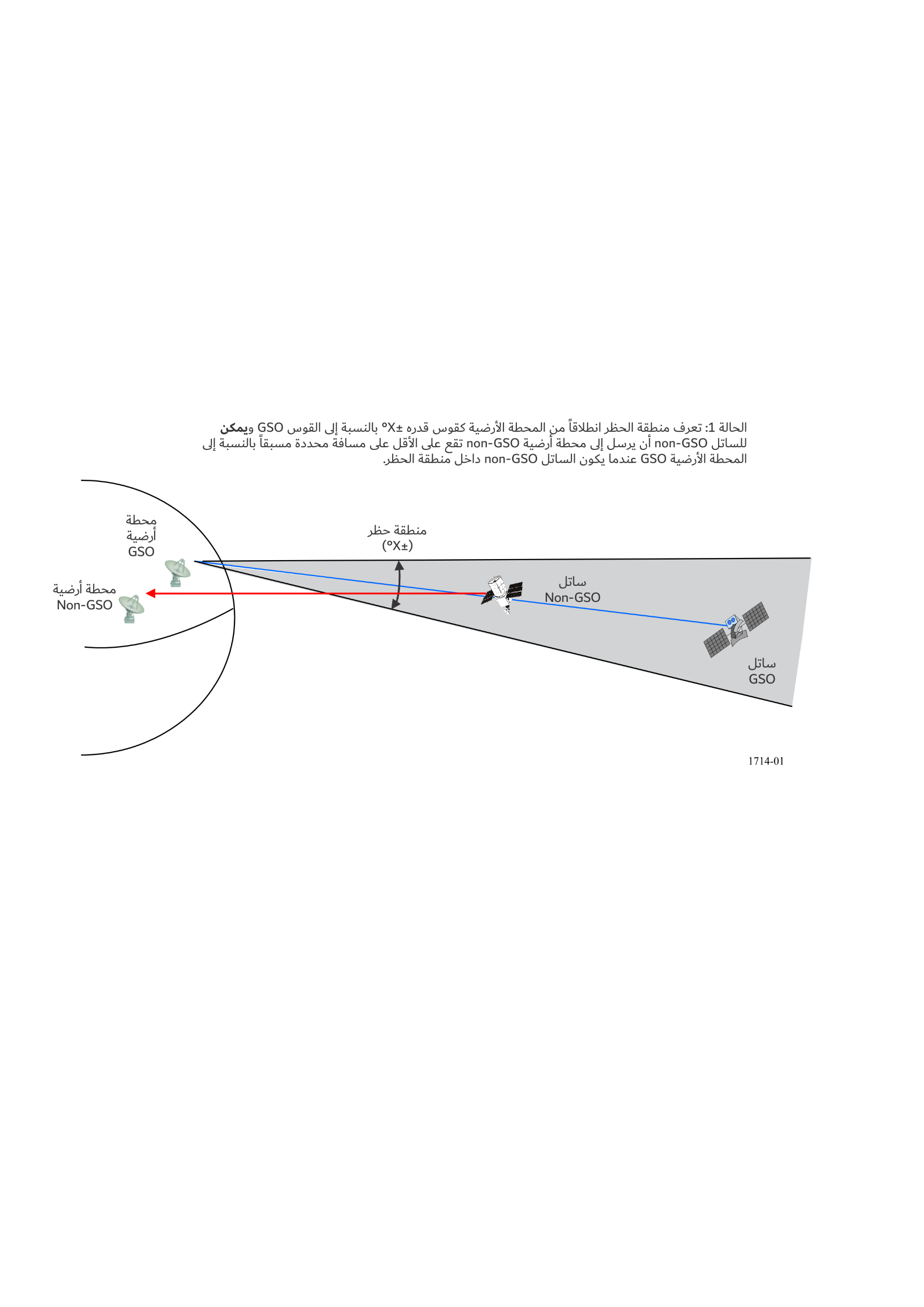 الشكل 2منطقة الحظر: الحالة 2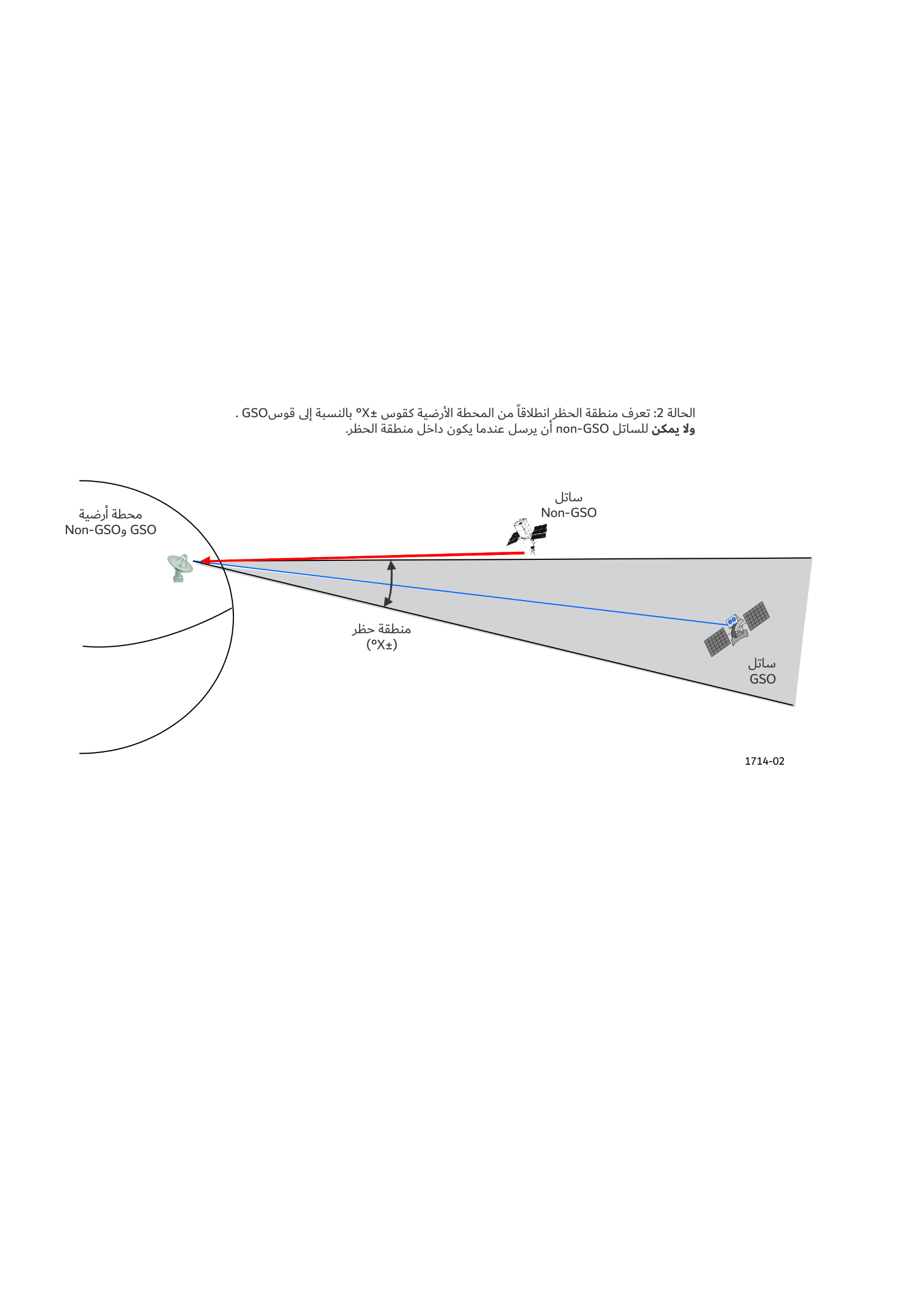 الشكل 3منطقة الحظر: الحالة 3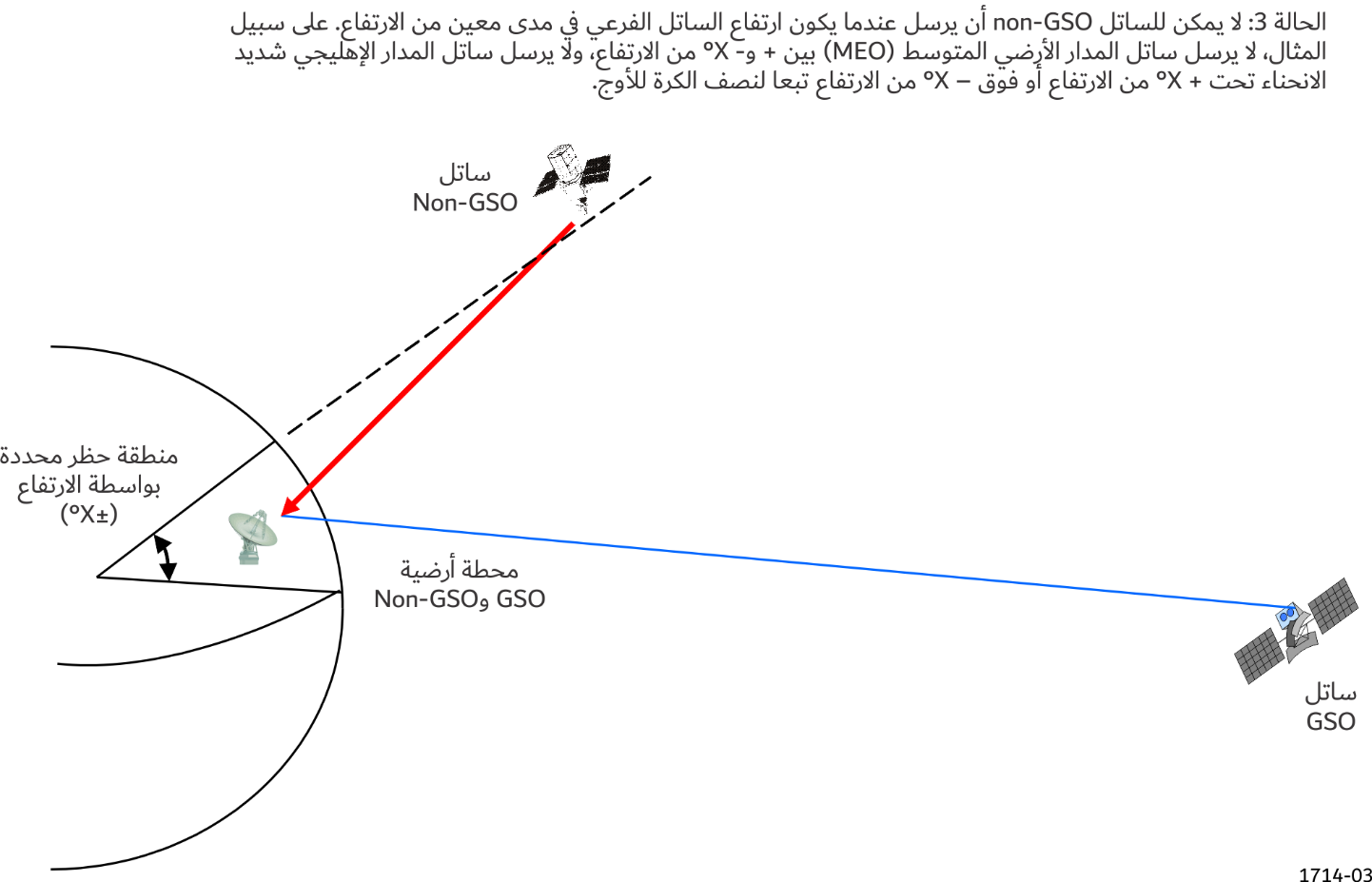 تصف الحالتان 1 و2 آليات تحاشي قوس GSO التي يرجح أن تستعملها كوكبة من سواتل المدار الأرضي المنخفض (LEO)؛ في حين يرجح أن تستعمل كوكبة من السواتل من نمط HEO الحالة 3، ويمكن استعمال أنماط تحاشي القوس الثلاثة مع كوكبة من السواتل MEO. ونظراً إلى أنه من غير المحتمل أن يستعمل ساتل HEO آلية تحاشي القوس الموصوفة في الحالتين 1 و2، تقتصر الحسابات الموصوفة في هذه المنهجيات على المدارات الدائرية. ويمكن استعمال منهجية الحالة 3 بالنسبة إلى كوكبة من السواتل HEO طالما كان نصف قطر خط عرض الساتل HEO معروفاً عندما يدخل إلى قوسه النشيط أو يخرج منه. وتُعرف عتبات الكثافة epfd الواردة في التذييل 5 من لوائح الراديو (RR) المستعملة لتحديد الشروط التقنية التي تنظم التنسيق بين الأنظمة FSS non-GSO والمحطات الأرضية المحددة في إحدى شبكات GSO FSS على أساس الارتفاع. وتوجد قيمة للعتبة بالنسبة إلى أنظمة السواتل غير المستقرة بالنسبة إلى الأرض (non-GSO) التي تعمل جميع سواتلها على ارتفاع يساوي أو يقل عن km 2 500 وقيمة عتبة أخرى بالنسبة إلى أنظمة الشبكات الساتلية غير المستقرة بالنسبة إلى الأرض في الخدمة الثابتة الساتلية (non-GSO FSS) التي لها سواتل تعمل على ارتفاع يزيد عن km 2 500. ويبين الجدول 1 العلاقة بين نمط المدار non-GSO وقيم عتبة التنسيق والحالات المتوقعة لتقنيات الحد من التداخل.الجدول 1العلاقة بين أنماط المدارات وقيم إطلاق التذييل 5 وتقنيات الحد من التداخل2	الحالة 1تصف الحالة 1 السيناريو الذي تُعرف فيه منطقة الحظر انطلاقاً من المحطة الأرضية GSO كقوس °X± بالنسبة إلى القوس GSO. وعندما يقع الساتل non-GSO داخل منطقة الحظر هذه، يمكنه الإرسال ولكن في غير اتجاه المحطة الأرضية GSO. وتحدد المسافة بالنسبة إلى المحطة الأرضية GSO التي يمكن أن يرسل إليها الساتل بتشغيل الساتل non-GSO. ويحتوي الشكل 1 على هندسة الحالة الأسوأ بالنسبة لهذه الحالة، حيث يتراصف الساتل non-GSO مباشرة بين الساتل GSO والمحطة الأرضية GSO، غير أن الساتل non-GSO يرسل إلى محطة أرضية بعيدة عن المحطة الأرضية GSO. وتنتج هذه الهندسة سيناريو تداخل يحدث فيه الفص الجانبي non-GSO تداخلاً في الحزمة الرئيسية للساتل GSO. وتستعمل تقنية التداخل هذه بصفة عامة مع كوكبة من السواتل LEO، وإن كانت قد تعمل أيضاً مع كوكبة من السواتل MEO. وتقضي الخوارزمية المستعملة في حساب قيمة الكثافة epfd بتنفيذ الخطوات التالية:الخطوة 1:	معطيات الدخل: نصف قطر الأرض، نصف قطر المدار non-GSO، زاوية ميل المدار non-GSO، نصف قطر GSO، خط طول الساتل GSO، زاوية ميل الساتل GSO، خط عرض المحطة الأرضية GSO، خط طول المحطة الأرضية GSO.الخطوة 2:	حساب السمت وزاوية الارتفاع بين المحطة الأرضية GSO والساتل GSO.الخطوة 3:	حساب خط العرض وخط الطول للساتل الفرعي non-GSO بالنسبة إلى نفس السمت ونفس زاوية الارتفاع بالنسبة إلى الساتل GSO.الخطوة 4:	إذا وردت أقنعة الكثافة pfd للساتل non-GSO في شكل خط الطول Alpha مقابل خط الطول Delta (انظر تعريف خطي الطول Alpha و Delta في التوصية ITU-R S.1503): أ )	حساب Alpha كزاوية عند المحطة الأرضية GSO تقع بين الخط الواصل إلى الساتل non-GSO والخط الواصل إلى القوس GSO.ب)	انطلاقاً من أقنعة الكثافة pfd، اختيار الكثافة pfd بالنسبة إلى خط العرض الأكثر قرباً من خط العرض للساتل الفرعي non-GSO بالنسبة إلى Alpha والفرق من حيث خط الطول بين الساتل GSO والساتل non-GSO.ج)	بما أن الأمر يتعلق بتراصف، يساوي الجزء G()/Gmax من حساب الكثافة epfd القيمة 1 أو dB 0.د )	لأن الساتل GSO يملك عرض نطاق كبير جداً، قد توجد عدة مجموعات من أقنعة الكثافة pfd مع ترددات متداخلة؛ ينبغي إدراج كل هذه العناصر.هـ )	حساب الكثافة epdf التي ورد تعريفها في الرقم 5C.22 من لوائح الراديو (RR).الخطوة 5:	إذا وردت أقنعة الكثافة pfd للساتل non-GSO في شكل السمت مقابل زاوية الارتفاع (انظر تعريف السمت وزاوية الارتفاع في التوصية ITU-R S.1503): أ )	حساب إحداثيات المرجعية الثابتة بالنسبة إلى مركز الأرض (ECF) للساتل GSO والمحطة الأرضية والساتل non-GSO.ب)	تحويل وتدوير المتجه بين الساتل non-GSO والمحطة الأرضية GSO للانتقال من إحداثيات المرجعية ECF إلى الإحداثيات بالنسبة إلى مركز الساتل.ج)	حساب السمت وزاوية الارتفاع بين الساتل non-GSO والمحطة الأرضية GSO.د )	بواسطة أقنعة الكثافة pfd، اختيار قيمة الكثافة pfd بالنسبة إلى خط العرض الأكثر قرباً من خط العرض للساتل الفرعي non-GSO بالنسبة إلى السمت وزاوية الارتفاع بين الساتل non-GSO والمحطة الأرضية GSO.هـ )	بما أن الأمر يتعلق بتراصف، يساوي الجزء G()/Gmax من حساب الكثافة epfd القيمة 1 (قيمة رقمية) أو dB 0.و )	لأن الساتل GSO يملك عرض نطاق كبير جداً، قد توجد عدة مجموعات من أقنعة الكثافة pfd مع ترددات متداخلة؛ ينبغي إدراج كل هذه العناصر.ز )	حساب الكثافة epdf التي ورد تعريفها في الرقم 5C.22 من لوائح الراديو (RR).أُعدت ورقة عمل على برنامج Excel متضمنة المعادلات المناسبة والحسابات المبرمجة مسبقاً. ويحتوي الجدول 2 على ورقة عمل تتعلق بالحالة 1، علماً بأن قيم الدخل المتعلقة بالنظام الساتلي non-GSO خيالية ولا تمثل أي نظام محدد.الجدول 2الحالة 1 - ورقة بيانات Excel تتعلق بالحالة 1الجدول 2 ( تابع)الجدول 2 ( تابع)الجدول 2 ( تابع)الجدول 2 ( تتمة)3	الحالة 2تصف الحالة 2 السيناريو الذي تعرف فيه منطقة الحظر انطلاقاً من المحطة الأرضية GSO كقوس °X  بالنسبة إلى القوس GSO. وعندما يكون الساتل non-GSO داخل منطقة الحظر هذه، لا يمكنه الإرسال في اتجاه أية محطة أرضية. ويرد وصف هندسة الحالة الأسوأ لهذه الحالة في الشكل 2 حيث يوجد الساتل non-GSO عند حافة منطقة الحظر ويرسل في اتجاه المحطات الأرضية GSO وnon-GSO الواقعة في نفس المكان. وتنتج هذه الهندسة سيناريو يُحدث فيه الفص الجانبي للحزمة الرئيسية non-GSO تداخلاً في الفص الجانبي GSO. وتستعمل هذه التقنية للحد من التداخل مع كوكبة سواتل LEO ولكن يمكن أن تعمل أيضاً مع كوكبة سواتل MEO. وتقضي الخوارزمية المستعملة في حساب قيمة الكثافة epfd بتنفيذ الخطوات التالية:الخطوة 1:	معطيات الدخل: نصف قطر الأرض، نصف قطر non-GSO، زاوية ميل المدار non-GSO، نصف قطر المدار GSO، خط طول الساتل GSO، زاوية ميل الساتل GSO، خط عرض المحطة الأرضية GSO، خط طول المحطة الأرضية GSO.الخطوة 2:	حساب السمت وزاوية الارتفاع بين المحطة الأرضية GSO والساتل GSO.الخطوة 3:	نظراً إلى أن منطقة حظر الساتل non-GSO تستند إلى قوس GSO بميل °0، يتم حساب السمت وزاوية الارتفاع من المحطة الأرضية GSO إلى الساتل GSO عند زاوية الميل °0 عند خط طول الساتل GSO المعرض للتداخل.الخطوة 4:	حساب خط العرض وخط الطول للساتل الفرعي non-GSO عند نفس السمت على غرار الساتل GSO بميل °0 و°X (زاوية منطقة الحظر) وكذلك زاوية الارتفاع بالنسبة إلى الساتل GSO المائل عند °0 لتحديد موقع الساتل non-GSO على حافة منطقة الحظر.الخطوة 5:	حساب زاوية الاستقبال خارج المحور (قيمة delta بين زاوية الارتفاع بالنسبة إلى الساتل non-GSO والساتل GSO عند أقصى انحراف) والكسب المطابق عند المحطة الأرضية GSO.الخطوة 6:	حساب الزاوية Alpha الناتجة (AlphaConjunction) كما تقاس من القوس المدارية المستقرة بالنسبة إلى الأرض عندما يكون الساتل غير المستقر بالنسبة إلى الأرض (non-GSO) مقترناً مع المدار المستقر بالنسبة إلى الأرض (GSO) المائل عند الميل الأقصى. أ )	إذا كانت الزاوية AlphaConjunction أكبر من °X (زاوية منطقة الاستبعاد)، يمكن أن يحدث الاقتران عندئذ عندما يقع المدار المائل المستقر بالنسبة إلى الأرض خارج زاوية منطقة الاستبعاد وينبغي أن تُستعمل الحالة 1.ب)	إذا كانت الزاوية AlphaConjunction أقل من °X (زاوية منطقة الاستبعاد) أو تساويها، يحدث الاقتران عندما يقع المدار المائل المستقر بالنسبة إلى الأرض داخل زاوية منطقة الاستبعاد وينبغي أن تُستعمل الحالة 2.الخطوة 7:	إذا وردت أقنعة الكثافة pfd للساتل non-GSO في شكل خط الطول Alpha vs. Delta (انظر تعريف alpha وdelta في التوصية ITU-R S.1503): أ )	انطلاقاً من أقنعة الكثافة pfd، اختيار الكثافة pfd بالنسبة إلى خط العرض الأكثر قرباً من خط عرض الساتل الفرعي non-GSO بالنسبة إلى Alpha = Alpha-0 والفرق من حيث خط الطول بين الساتل GSO والساتل non-GSO.ب)	لأن الساتل GSO له عرض نطاق كبير جداً، قد توجد عدة مجموعات من أقنعة الكثافة pfd بترددات متداخلة. ينبغي إدراج كل هذه العناصر.ج)	حساب الكثافة epfd التي ورد تعريفها في الرقم 5C.22 من لوائح الراديو (RR).الخطوة 8:	إذا وردت أقنعة الكثافة pfd للساتل non-GSO في شكل السمت مقابل زاوية الارتفاع (انظر تعريف السمت وزاوية الارتفاع في التوصية ITU-R S.1503): أ )	حساب إحداثيات المرجعية الثابتة بالنسبة إلى مركز الأرض (ECF) للساتل GSO وللمحطة الأرضية والساتل non-GSO.ب)	تحويل وتدوير المتجه بين الساتل non-GSO والمحطة الأرضية GSO للانتقال من إحداثيات المرجعية ECF إلى الإحداثيات بالنسبة إلى مركز الساتل.ج)	حساب السمت وزاوية الارتفاع بين الساتل non-GSO والمحطة الأرضية GSO.د )	بواسطة أقنعة الكثافة pfd، اختيار قيمة الكثافة pfd بالنسبة إلى خط العرض الأكثر قرباً من خط العرض للساتل الفرعي non-GSO بالنسبة إلى السمت وزاوية الارتفاع بين الساتل non-GSO والمحطة الأرضية GSO.هـ )	لأن الساتل GSO له عرض نطاق كبير جداً، قد توجد عدة مجموعات من أقنعة الكثافة pfd مع ترددات متداخلة. ينبغي إدراج كل هذه العناصر.و )	حساب قيمة الكثافة epfd التي ورد تعريفها في الرقم 5C.22 من لوائح الراديو (RR).أُعدت ورقة عمل على برنامج Excel تحتوي على المعادلات المناسبة والحسابات المبرمجة مسبقاً. ويحتوي الجدول 3 على ورقة عمل تتعلق بالحالة 2، علماً بأن قيم الدخل المتعلقة بالنظام الساتلي non-GSO خيالية ولا تمثل أي نظام محدد.الجدول 3الحالة 2 - ورقة بيانات Excel تتعلق بالحالة 2الجدول 3 ( تابع)الجدول 3 ( تابع)الجدول 3 ( تابع)الجدول 3 ( تابع)الجدول 3 ( تتمة)4	الحالة 3تصف الحالة 3 السيناريو الذي تُعرف فيه منطقة الحظر انطلاقاً من خط عرض يبلغ °X بالنسبة إلى خط عرض نقطة الساتل الفرعي للساتل non-GSO. وعندما يوجد الساتل non-GSO داخل منطقة الحظر، لا يمكنه الإرسال في اتجاه أية محطة أرضية. ويرد وصف هندسة الحالة الأسوأ لهذه الحالة في الشكل 3 حيث يوجد الساتل non-GSO عند حافة منطقة الحظر ويرسل في اتجاه المحطات الأرضية GSO وnon-GSO الواقعة في نفس المكان. وتنتج هذه الهندسة سيناريو تُحدث فيه الحزمة الرئيسية non-GSO تداخلاً في الفص الجانبي للساتل GSO. وتستعمل هذه التقنية للحد من التداخل بشكل عام مع كوكبة سواتل MEO ولكن يمكن أن تعمل أيضاً مع كوكبة سواتل HEO. وإذا كان ميل المدار المستقر بالنسبة إلى الأرض أكبر من خط عرض القطع للمدار غير المستقر بالنسبة إلى الأرض، يمكن عندئذ حدوث اقتران، وينبغي استعمال الحالة 1. وفي هذه الحالة، بالنسبة إلى المدارات غير المستقرة بالنسبة إلى الأرض (non-GSO) شديدة الإهليلجية (HEO)، يُستعمل نصف قطر الساتل في المدار شديد الإهليلجية (HEO) عند خط عرض اقترانه بنصف قطر المدار غير المستقر بالنسبة إلى الأرض (non-GSO)  في الحالة 1. وتقضي الخوارزمية المستعملة في حساب قيمة الكثافة epfd بتنفيذ الخطوات التالية:الخطوة 1:	معطيات الدخل: نصف قطر الأرض، نصف قطر مدار non-GSO، زاوية ميل الساتل non-GSO، خط عرض قطع الساتل non-GSO، خط طول الساتل GSO، زاوية ميل الساتل GSO، نصف قطر مدار GSO، خط عرض المحطة الأرضية GSO، خط طول المحطة الأرضية GSO، أقصى كسب هوائي المحطة الأرضية GSO.الخطوة 2:	حساب الزاوية الدنيا خارج المحور بين المحطة الأرضية GSO والساتل non-GSO (تُنفذ هذه الوظيفة باستعمال ماكرو ينقل الساتل non-GSO من حيث خط الطول على طول خط العرض للقطع ويحسب زاوية الابتعاد عن المحور، ثم يسجل بعد ذلك القيمة الدنيا).الخطوة 3:	حساب خط العرض وخط الطول للساتل الفرعي non-GSO عند الزاوية الدنيا للابتعاد عن المحور.الخطوة 4:	حساب زاوية الاستقبال خارج المحور والكسب عند المحطة الأرضية GSO.الخطوة 5:	إذا وردت أقنعة الكثافة pfd للساتل non-GSO في شكل خط الطول Alpha vs. Delta (انظر تعريف خطي الطول Alpha وDelta في التوصية ITU-R S.1503). أ )	بواسطة أقنعة الكثافة pfd، اختيار قيمة الكثافة pfd بالنسبة إلى خط العرض الأكثر قرباً من خط العرض للساتل الفرعي للساتل non-GSO بالنسبة إلى Alpha = Alpha-0 والفرق من حيث خط الطول بين الساتل GSO والساتل non-GSO.ب)	لأن الساتل GSO له عرض نطاق كبير جداً، قد توجد عدة مجموعات من أقنعة الكثافة pfd مع ترددات متداخلة؛ ينبغي إدراج كل هذه العناصر.ج)	حساب الكثافة epfd التي ورد تعريفها في الرقم 5C.22 من لوائح الراديو (RR).الخطوة 6:	إذا وردت أقنعة الكثافة pfd الساتل non-GSO في شكل السمت في مقابل زاوية الارتفاع (انظر تعريف السمت وزاوية الارتفاع في التوصية ITU-R S.1503): أ )	حساب إحداثيات المرجعية الثابتة بالنسبة إلى مركز الأرض (ECF) للساتل GSO، والمحطة الأرضية والساتل non-GSO.ب)	تحويل وتدوير المتجه بين الساتل non-GSO والساتل GSO للانتقال من إحداثيات المرجعية ECF إلى الإحداثيات بالنسبة إلى مركز الساتل.ج)	حساب السمت وزاوية الارتفاع بين الساتل non-GSO والمحطة الأرضية GSO.د )	بواسطة أقنعة الكثافة pfd، اختيار قيمة الكثافة pfd بالنسبة إلى خط العرض الأكثر قرباً من خط العرض للساتل الفرعي non-GSO، بالنسبة إلى السمت وزاوية الارتفاع بين الساتل non-GSO والمحطة الأرضية GSO.هـ )	لأن الساتل GSO له عرض نطاق كبير جداً، قد توجد عدة مجموعات من أقنعة الكثافة pfd مع ترددات متداخلة. ينبغي إدراج كل هذه العناصر.و )	حساب قيمة الكثافة epfd التي ورد تعريفها في الرقم 5C.22 من لوائح الراديو (RR).أُعدت ورقة عمل على برنامج Excel تحتوي على المعادلات المناسبة والحسابات المبرمجة مسبقاً. ويحتوي الجدول 4 على ورقة عمل تتعلق بالحالة 3، علماً بأن قيم الدخل المتعلقة بالنظام الساتلي non-GSO خيالية ولا تمثل أي نظام محدد.الجدول 4الحالة 3 - ورقة بيانات Excel تتعلق بالحالة 3الجدول 4 ( تابع)الجدول 4 ( تابع)الجدول 4 ( تتمة)___________سلاسل توصيات قطاع الاتصالات الراديوية(يمكن الاطلاع عليها أيضاً في الموقع الإلكتروني http://www.itu.int/publ/R-REC/en)سلاسل توصيات قطاع الاتصالات الراديوية(يمكن الاطلاع عليها أيضاً في الموقع الإلكتروني http://www.itu.int/publ/R-REC/en)السلسلةالعنـوانBO	البث الساتليBO	البث الساتليBR	التسجيل من أجل الإنتاج والأرشفة والعرض؛ الأفلام التلفزيونيةBR	التسجيل من أجل الإنتاج والأرشفة والعرض؛ الأفلام التلفزيونيةBS	الخدمة الإذاعية (الصوتية)BS	الخدمة الإذاعية (الصوتية)BT	الخدمة الإذاعية (التلفزيونية)BT	الخدمة الإذاعية (التلفزيونية)F	الخدمة الثابتةF	الخدمة الثابتةM	الخدمة المتنقلة وخدمة الاستدلال الراديوي وخدمة الهواة والخدمات الساتلية ذات الصلةM	الخدمة المتنقلة وخدمة الاستدلال الراديوي وخدمة الهواة والخدمات الساتلية ذات الصلةP	انتشار الموجات الراديويةP	انتشار الموجات الراديويةRA	علم الفلك الراديويRA	علم الفلك الراديويRS	أنظمة الاستشعار عن بُعدRS	أنظمة الاستشعار عن بُعدS	الخدمة الثابتة الساتليةS	الخدمة الثابتة الساتليةSA	التطبيقات الفضائية والأرصاد الجويةSA	التطبيقات الفضائية والأرصاد الجويةSF	تقاسم الترددات والتنسيق بين أنظمة الخدمة الثابتة الساتلية والخدمة الثابتةSF	تقاسم الترددات والتنسيق بين أنظمة الخدمة الثابتة الساتلية والخدمة الثابتةSM	إدارة الطيفSM	إدارة الطيفSNG	التجميع الساتلي للأخبارSNG	التجميع الساتلي للأخبارTF	إرسالات الترددات المعيارية وإشارات التوقيتTF	إرسالات الترددات المعيارية وإشارات التوقيتV	المفردات والمواضيع ذات الصلةV	المفردات والمواضيع ذات الصلةملاحظة: تمت الموافقة على النسخة الإنكليزية لهذه التوصية الصادرة عن قطاع الاتصالات الراديوية بموجب الإجراء الموضح في القرار ITU-R 1.نمط المدارقيمة العتبة لتنسيق التذييل 5
(km)تقنيات الحد من التداخلLEO2 500 الحالتان 1 و2MEO2 500 <الحالات 1 و2 و3HEO2 500 <الحالة 3الحالة 1: منطقة حظر محددة من المحطة الأرضية GSO كقوس قدره °X بالنسبة إلى القوس GSOالحالة 1: منطقة حظر محددة من المحطة الأرضية GSO كقوس قدره °X بالنسبة إلى القوس GSOالحالة 1: منطقة حظر محددة من المحطة الأرضية GSO كقوس قدره °X بالنسبة إلى القوس GSOالحالة 1: منطقة حظر محددة من المحطة الأرضية GSO كقوس قدره °X بالنسبة إلى القوس GSOالحالة 1: منطقة حظر محددة من المحطة الأرضية GSO كقوس قدره °X بالنسبة إلى القوس GSOالحالة 1: منطقة حظر محددة من المحطة الأرضية GSO كقوس قدره °X بالنسبة إلى القوس GSOالحالة 1: منطقة حظر محددة من المحطة الأرضية GSO كقوس قدره °X بالنسبة إلى القوس GSOالحالة 1: منطقة حظر محددة من المحطة الأرضية GSO كقوس قدره °X بالنسبة إلى القوس GSOيستطيع ساتل non-GSO الإرسال داخل منطقة الحظر، ولا يستطيع الإرسال في اتجاه المحطة الأرضية GSOيستطيع ساتل non-GSO الإرسال داخل منطقة الحظر، ولا يستطيع الإرسال في اتجاه المحطة الأرضية GSOيستطيع ساتل non-GSO الإرسال داخل منطقة الحظر، ولا يستطيع الإرسال في اتجاه المحطة الأرضية GSOيستطيع ساتل non-GSO الإرسال داخل منطقة الحظر، ولا يستطيع الإرسال في اتجاه المحطة الأرضية GSOيستطيع ساتل non-GSO الإرسال داخل منطقة الحظر، ولا يستطيع الإرسال في اتجاه المحطة الأرضية GSOيستطيع ساتل non-GSO الإرسال داخل منطقة الحظر، ولا يستطيع الإرسال في اتجاه المحطة الأرضية GSOيستطيع ساتل non-GSO الإرسال داخل منطقة الحظر، ولا يستطيع الإرسال في اتجاه المحطة الأرضية GSOيستطيع ساتل non-GSO الإرسال داخل منطقة الحظر، ولا يستطيع الإرسال في اتجاه المحطة الأرضية GSOالحالة الأسوأ: يتراصف الساتل non-GSO مع الساتل GSO عند أقصى ميل ومحطة أرضية GSOالحالة الأسوأ: يتراصف الساتل non-GSO مع الساتل GSO عند أقصى ميل ومحطة أرضية GSOالحالة الأسوأ: يتراصف الساتل non-GSO مع الساتل GSO عند أقصى ميل ومحطة أرضية GSOالحالة الأسوأ: يتراصف الساتل non-GSO مع الساتل GSO عند أقصى ميل ومحطة أرضية GSOالحالة الأسوأ: يتراصف الساتل non-GSO مع الساتل GSO عند أقصى ميل ومحطة أرضية GSOالحالة الأسوأ: يتراصف الساتل non-GSO مع الساتل GSO عند أقصى ميل ومحطة أرضية GSOالحالة الأسوأ: يتراصف الساتل non-GSO مع الساتل GSO عند أقصى ميل ومحطة أرضية GSOالحالة الأسوأ: يتراصف الساتل non-GSO مع الساتل GSO عند أقصى ميل ومحطة أرضية GSOملاحظة: لا تصح هذه الخوارزمية إلا بالنسبة إلى السواتل non-GSO على مدار دائريملاحظة: لا تصح هذه الخوارزمية إلا بالنسبة إلى السواتل non-GSO على مدار دائريملاحظة: لا تصح هذه الخوارزمية إلا بالنسبة إلى السواتل non-GSO على مدار دائريملاحظة: لا تصح هذه الخوارزمية إلا بالنسبة إلى السواتل non-GSO على مدار دائريملاحظة: لا تصح هذه الخوارزمية إلا بالنسبة إلى السواتل non-GSO على مدار دائريملاحظة: لا تصح هذه الخوارزمية إلا بالنسبة إلى السواتل non-GSO على مدار دائريملاحظة: لا تصح هذه الخوارزمية إلا بالنسبة إلى السواتل non-GSO على مدار دائريملاحظة: لا تصح هذه الخوارزمية إلا بالنسبة إلى السواتل non-GSO على مدار دائريمعطيات الدخلمعطيات الدخلمعطيات الدخلمعطيات الدخلمعطيات الدخلمعطيات الدخلمعطيات الدخلمعطيات الدخلنصف قطر الأرض (km)نصف قطر الأرض (km)Re6 378,156 378,15نصف قطر الساتل non-GSO (km)نصف قطر الساتل non-GSO (km)Rn7 8787 878زاوية ميل الساتل non-GSO (بالدرجات)زاوية ميل الساتل non-GSO (بالدرجات)i5555نصف قطر الساتل GSO (km)نصف قطر الساتل GSO (km)Rg42 16442 164خط طول الساتل GSO (بالدرجات)خط طول الساتل GSO (بالدرجات)GSOlong30–30–زاوية ميل الساتل GSO (بالدرجات)زاوية ميل الساتل GSO (بالدرجات)ig55خط عرض المحطة الأرضية (بالدرجات)خط عرض المحطة الأرضية (بالدرجات)3838خط طول المحطة الأرضية (بالدرجات)خط طول المحطة الأرضية (بالدرجات)earthlong77–77–عرض النطاق (BW) المرجعي للقناع (kHz)عرض النطاق (BW) المرجعي للقناع (kHz)4040يتحدد من ملف القناع (40 أو 1 000)يتحدد من ملف القناع (40 أو 1 000)النطاق (Ku أو Ka)النطاق (Ku أو Ka)KaKaالحساباتالحساباتالحساباتالحساباتالحساباتالحساباتالحساباتالحساباتخط عرض الساتل GSO (بالدرجات)gg55الفرق بين خط طول المحطة الأرضية وخط طول الساتل GSO (بالدرجات)gg4747GSOlong – earthlongحساب زاوية غاما من المحطة الأرضية إلى الساتل GSO (بالدرجات)gg53,9114153,91141حساب مسافة الميل من المحطة الأرضية إلى الساتل GSO (km)dgdg38 751,3538 751,35حساب زاوية الارتفاع من المحطة الأرضية إلى الساتل GSO (بالدرجات)ElEl28,4451628,44516حساب السمت بين المحطة الأرضية والساتل GSO (بالدرجات)حساب السمت بين المحطة الأرضية والساتل GSO (بالدرجات)حساب السمت بين المحطة الأرضية والساتل GSO (بالدرجات)AzAz115,6339If (Δλg > 0 and φ < 0) or (Δλg < 0 and φ < 0)then  else حساب زاوية غاما بين المحطة الأرضية والساتل non-GSO (بالدرجات)حساب زاوية غاما بين المحطة الأرضية والساتل non-GSO (بالدرجات)حساب زاوية غاما بين المحطة الأرضية والساتل non-GSO (بالدرجات)nn16,16731حساب خط العرض للساتل الفرعي non-GSO عند Az وEl (بالدرجات)حساب خط العرض للساتل الفرعي non-GSO عند Az وEl (بالدرجات)حساب خط العرض للساتل الفرعي non-GSO عند Az وEl (بالدرجات)29,76146If φ > 0 then  
else حساب الفرق بين خط طول الساتل non-GSO وخط طول المحطة الأرضية (بالدرجات)حساب الفرق بين خط طول الساتل non-GSO وخط طول المحطة الأرضية (بالدرجات)حساب الفرق بين خط طول الساتل non-GSO وخط طول المحطة الأرضية (بالدرجات)nn16,80892If Δλg > 0 then  else 
حساب خط الطول للساتل الفرعي non-GSO عند Az وEl (بالدرجات)حساب خط الطول للساتل الفرعي non-GSO عند Az وEl (بالدرجات)حساب خط الطول للساتل الفرعي non-GSO عند Az وEl (بالدرجات)nGSOlongnGSOlong60,1911–earthlong + Δλnإذا وردت أقنعة الكثافة pfd للساتل في شكل خط الطول Alpha vs. Deltaإذا وردت أقنعة الكثافة pfd للساتل في شكل خط الطول Alpha vs. Deltaإذا وردت أقنعة الكثافة pfd للساتل في شكل خط الطول Alpha vs. Deltaإذا وردت أقنعة الكثافة pfd للساتل في شكل خط الطول Alpha vs. Deltaإذا وردت أقنعة الكثافة pfd للساتل في شكل خط الطول Alpha vs. Deltaإذا وردت أقنعة الكثافة pfd للساتل في شكل خط الطول Alpha vs. Deltaإذا وردت أقنعة الكثافة pfd للساتل في شكل خط الطول Alpha vs. Deltaإذا وردت أقنعة الكثافة pfd للساتل في شكل خط الطول Alpha vs. Deltaتحدَد زاوية Alpha الناتجة عن قوس المدار المستقر بالنسبة إلى الأرض عندما يكون المدار غير المستقر بالنسبة إلى الأرض مقترناً مع المدار المستقر بالنسبة إلى الأرض المائل في الميل الأقصىتحدَد زاوية Alpha الناتجة عن قوس المدار المستقر بالنسبة إلى الأرض عندما يكون المدار غير المستقر بالنسبة إلى الأرض مقترناً مع المدار المستقر بالنسبة إلى الأرض المائل في الميل الأقصىتحدَد زاوية Alpha الناتجة عن قوس المدار المستقر بالنسبة إلى الأرض عندما يكون المدار غير المستقر بالنسبة إلى الأرض مقترناً مع المدار المستقر بالنسبة إلى الأرض المائل في الميل الأقصىتحدَد زاوية Alpha الناتجة عن قوس المدار المستقر بالنسبة إلى الأرض عندما يكون المدار غير المستقر بالنسبة إلى الأرض مقترناً مع المدار المستقر بالنسبة إلى الأرض المائل في الميل الأقصىتحدَد زاوية Alpha الناتجة عن قوس المدار المستقر بالنسبة إلى الأرض عندما يكون المدار غير المستقر بالنسبة إلى الأرض مقترناً مع المدار المستقر بالنسبة إلى الأرض المائل في الميل الأقصىتحدَد زاوية Alpha الناتجة عن قوس المدار المستقر بالنسبة إلى الأرض عندما يكون المدار غير المستقر بالنسبة إلى الأرض مقترناً مع المدار المستقر بالنسبة إلى الأرض المائل في الميل الأقصىتحدَد زاوية Alpha الناتجة عن قوس المدار المستقر بالنسبة إلى الأرض عندما يكون المدار غير المستقر بالنسبة إلى الأرض مقترناً مع المدار المستقر بالنسبة إلى الأرض المائل في الميل الأقصىتحدَد زاوية Alpha الناتجة عن قوس المدار المستقر بالنسبة إلى الأرض عندما يكون المدار غير المستقر بالنسبة إلى الأرض مقترناً مع المدار المستقر بالنسبة إلى الأرض المائل في الميل الأقصىخط عرض القوس GSO (بالدرجات)00حساب المكونات x وy وz لخط عرض صفيف الهوائيات الكبير جداً (VLA) في المرجعية الثابتة بالنسبة إلى مركز الأرض (ECF)حساب المكونات x وy وz لخط عرض صفيف الهوائيات الكبير جداً (VLA) في المرجعية الثابتة بالنسبة إلى مركز الأرض (ECF)حساب المكونات x وy وz لخط عرض صفيف الهوائيات الكبير جداً (VLA) في المرجعية الثابتة بالنسبة إلى مركز الأرض (ECF)حساب المكونات x وy وz لخط عرض صفيف الهوائيات الكبير جداً (VLA) في المرجعية الثابتة بالنسبة إلى مركز الأرض (ECF)حساب المكونات x وy وz لخط عرض صفيف الهوائيات الكبير جداً (VLA) في المرجعية الثابتة بالنسبة إلى مركز الأرض (ECF)حساب المكونات x وy وz لخط عرض صفيف الهوائيات الكبير جداً (VLA) في المرجعية الثابتة بالنسبة إلى مركز الأرض (ECF)حساب المكونات x وy وz لخط عرض صفيف الهوائيات الكبير جداً (VLA) في المرجعية الثابتة بالنسبة إلى مركز الأرض (ECF)حساب المكونات x وy وz لخط عرض صفيف الهوائيات الكبير جداً (VLA) في المرجعية الثابتة بالنسبة إلى مركز الأرض (ECF)قيمة المكون x لصفيف VLA (km)1 130,615 41 130,615 4قيمة المكون y لصفيف VLA (km)4 897,233–4 897,233–قيمة المكون z لصفيف VLA (km)3 926,781 23 926,781 2حساب المكونات x وy وz للقوس GSO في المرجعية الثابتة بالنسبة إلى مركز الأرض (ECF)حساب المكونات x وy وz للقوس GSO في المرجعية الثابتة بالنسبة إلى مركز الأرض (ECF)حساب المكونات x وy وz للقوس GSO في المرجعية الثابتة بالنسبة إلى مركز الأرض (ECF)حساب المكونات x وy وz للقوس GSO في المرجعية الثابتة بالنسبة إلى مركز الأرض (ECF)حساب المكونات x وy وz للقوس GSO في المرجعية الثابتة بالنسبة إلى مركز الأرض (ECF)حساب المكونات x وy وz للقوس GSO في المرجعية الثابتة بالنسبة إلى مركز الأرض (ECF)حساب المكونات x وy وz للقوس GSO في المرجعية الثابتة بالنسبة إلى مركز الأرض (ECF)حساب المكونات x وy وz للقوس GSO في المرجعية الثابتة بالنسبة إلى مركز الأرض (ECF)قيمة المكون x للقوس GSO (km)36 515,09536 515,095قيمة المكون y للقوس GSO (km)21 082–21 082–قيمة المكون z للقوس GSO (km)00حساب المكونات x وy وz للساتل non-GSO عند خط العرض الذي يحدث فيه اقتران ضمن الخط مع مدار GSO مائل عند الميل الأقصى في المرجعية الثابتة بالنسبة إلى مركز الأرض (ECF)حساب المكونات x وy وz للساتل non-GSO عند خط العرض الذي يحدث فيه اقتران ضمن الخط مع مدار GSO مائل عند الميل الأقصى في المرجعية الثابتة بالنسبة إلى مركز الأرض (ECF)حساب المكونات x وy وz للساتل non-GSO عند خط العرض الذي يحدث فيه اقتران ضمن الخط مع مدار GSO مائل عند الميل الأقصى في المرجعية الثابتة بالنسبة إلى مركز الأرض (ECF)حساب المكونات x وy وz للساتل non-GSO عند خط العرض الذي يحدث فيه اقتران ضمن الخط مع مدار GSO مائل عند الميل الأقصى في المرجعية الثابتة بالنسبة إلى مركز الأرض (ECF)حساب المكونات x وy وz للساتل non-GSO عند خط العرض الذي يحدث فيه اقتران ضمن الخط مع مدار GSO مائل عند الميل الأقصى في المرجعية الثابتة بالنسبة إلى مركز الأرض (ECF)حساب المكونات x وy وz للساتل non-GSO عند خط العرض الذي يحدث فيه اقتران ضمن الخط مع مدار GSO مائل عند الميل الأقصى في المرجعية الثابتة بالنسبة إلى مركز الأرض (ECF)حساب المكونات x وy وz للساتل non-GSO عند خط العرض الذي يحدث فيه اقتران ضمن الخط مع مدار GSO مائل عند الميل الأقصى في المرجعية الثابتة بالنسبة إلى مركز الأرض (ECF)حساب المكونات x وy وz للساتل non-GSO عند خط العرض الذي يحدث فيه اقتران ضمن الخط مع مدار GSO مائل عند الميل الأقصى في المرجعية الثابتة بالنسبة إلى مركز الأرض (ECF)قيمة المكون x للمدار non-GSO (km)3 399,673 83 399,673 8قيمة المكون y للمدار non-GSO (km)5 934,022–5 934,022–قيمة المكون z للمدار non-GSO (km)3 910,561 33 910,561 3حساب المتجهات اللازمة لحساب زاوية Alpha على النحو المرئي من المدار GSO عند الميل الأقصىحساب المتجهات اللازمة لحساب زاوية Alpha على النحو المرئي من المدار GSO عند الميل الأقصىحساب المتجهات اللازمة لحساب زاوية Alpha على النحو المرئي من المدار GSO عند الميل الأقصىحساب المتجهات اللازمة لحساب زاوية Alpha على النحو المرئي من المدار GSO عند الميل الأقصىحساب المتجهات اللازمة لحساب زاوية Alpha على النحو المرئي من المدار GSO عند الميل الأقصىحساب المتجهات اللازمة لحساب زاوية Alpha على النحو المرئي من المدار GSO عند الميل الأقصىحساب المتجهات اللازمة لحساب زاوية Alpha على النحو المرئي من المدار GSO عند الميل الأقصىحساب المتجهات اللازمة لحساب زاوية Alpha على النحو المرئي من المدار GSO عند الميل الأقصىالمتجه من VLA إلى القوس  GSO (km) 39 107,89839 107,898المتجه من VLA إلى المدار non-GSO (km)2 494,758 22 494,758 2المتجه من القوس GSO إلى المدار non-GSO (km)36 624,921زاوية Alpha5 390 246حساب خط الطول delta بين الساتل GSO والساتل non-GSO (بالدرجات)delta30,19108GSOlong – nGSOlongاختيار الكثافة pfd من قناع له خط عرض الساتل الفرعي وزاويتا Alpha وdelta  الأقرب إلى القيم المحسوبة أعلاه، لأن الساتل GSO (VLA) يملك عرض نطاق ترددي كبير جداً ويمكن أن توجد عدة مجموعات من الأقنعة بترددات متراكبة. وتنبغي إضافة جميع هذه العناصر، نظراً لوجود تراصف، يساوي الجزء Gr()/Gr max من حساب الكثافة epfd  القيمة 1 (رقمية) أو dB 0.اختيار الكثافة pfd من قناع له خط عرض الساتل الفرعي وزاويتا Alpha وdelta  الأقرب إلى القيم المحسوبة أعلاه، لأن الساتل GSO (VLA) يملك عرض نطاق ترددي كبير جداً ويمكن أن توجد عدة مجموعات من الأقنعة بترددات متراكبة. وتنبغي إضافة جميع هذه العناصر، نظراً لوجود تراصف، يساوي الجزء Gr()/Gr max من حساب الكثافة epfd  القيمة 1 (رقمية) أو dB 0.اختيار الكثافة pfd من قناع له خط عرض الساتل الفرعي وزاويتا Alpha وdelta  الأقرب إلى القيم المحسوبة أعلاه، لأن الساتل GSO (VLA) يملك عرض نطاق ترددي كبير جداً ويمكن أن توجد عدة مجموعات من الأقنعة بترددات متراكبة. وتنبغي إضافة جميع هذه العناصر، نظراً لوجود تراصف، يساوي الجزء Gr()/Gr max من حساب الكثافة epfd  القيمة 1 (رقمية) أو dB 0.اختيار الكثافة pfd من قناع له خط عرض الساتل الفرعي وزاويتا Alpha وdelta  الأقرب إلى القيم المحسوبة أعلاه، لأن الساتل GSO (VLA) يملك عرض نطاق ترددي كبير جداً ويمكن أن توجد عدة مجموعات من الأقنعة بترددات متراكبة. وتنبغي إضافة جميع هذه العناصر، نظراً لوجود تراصف، يساوي الجزء Gr()/Gr max من حساب الكثافة epfd  القيمة 1 (رقمية) أو dB 0.اختيار الكثافة pfd من قناع له خط عرض الساتل الفرعي وزاويتا Alpha وdelta  الأقرب إلى القيم المحسوبة أعلاه، لأن الساتل GSO (VLA) يملك عرض نطاق ترددي كبير جداً ويمكن أن توجد عدة مجموعات من الأقنعة بترددات متراكبة. وتنبغي إضافة جميع هذه العناصر، نظراً لوجود تراصف، يساوي الجزء Gr()/Gr max من حساب الكثافة epfd  القيمة 1 (رقمية) أو dB 0.Freq 1: الكثافة pfd للساتل non-GSO pfd1140–مثالFreq 2: الكثافة pfd للساتل non-GSO (إذا كان هذا العنصر غير قابل للتطبيق، يشار إليه بواسطة العبارة "غير متوفر")pfd2131–مثال...Freq n: الكثافة pfd للساتل non-GSO (إذا كان هذا العنصر غير قابل للتطبيق، يشار إليه بواسطة العبارة "غير متوفر")pfdn140–مثالحساب الكثافة epfd في الحالة الأسوأ (dB(W/(m2  40 kHz)))epfd130,025–حساب الكثافة epfd في الحالة الأسوأ (dB(W/(m2  MHz)))epfd116,045–مستوى الإطلاق لكثافة تدفق القدرة المكافئة (epfd) (dB(W/(m2  40 kHz)))epfd171,0–من التذييل 5 للوائح الراديو لدى الاتحاد الدولي للاتصالاتمستوى الإطلاق لكثافة تدفق القدرة المكافئة (epfd) (dB(W/(m2  MHz)))epfd157,0–من التذييل 5 للوائح الراديو لدى الاتحاد الدولي للاتصالاتانتهاك مستوى الإطلاق لكثافة تدفق القدرة المكافئة (epfd)نعمإذا وردت أقنعة الكثافة pfd للساتل في شكل السمت مقابل زاوية الارتفاعإذا وردت أقنعة الكثافة pfd للساتل في شكل السمت مقابل زاوية الارتفاعإذا وردت أقنعة الكثافة pfd للساتل في شكل السمت مقابل زاوية الارتفاعإذا وردت أقنعة الكثافة pfd للساتل في شكل السمت مقابل زاوية الارتفاعإذا وردت أقنعة الكثافة pfd للساتل في شكل السمت مقابل زاوية الارتفاعحساب المكونات x وy وz للمحطة الأرضية في المرجعية ECFحساب المكونات x وy وz للمحطة الأرضية في المرجعية ECFحساب المكونات x وy وz للمحطة الأرضية في المرجعية ECFحساب المكونات x وy وz للمحطة الأرضية في المرجعية ECFحساب المكونات x وy وz للمحطة الأرضية في المرجعية ECFقيمة x للمحطة الأرضية (km)Xe1 130,615قيمة y للمحطة الأرضية (km)Ye4 897,23–قيمة z للمحطة الأرضية (km)Ze3 926,781قيمة r للمحطة الأرضية (km)Res6 378,15حساب المكونات x وy وz للساتل non-GSO في المرجعية ECFحساب المكونات x وy وz للساتل non-GSO في المرجعية ECFحساب المكونات x وy وz للساتل non-GSO في المرجعية ECFحساب المكونات x وy وz للساتل non-GSO في المرجعية ECFحساب المكونات x وy وz للساتل non-GSO في المرجعية ECFقيمة x للساتل non-GSO (km)Xn3 399,674قيمة y للساتل non-GSO (km)Yn5 934,02–قيمة z للساتل non-GSO (km)Zn3 910,561نصف قطر المدار  (km)Rn7 878,00حساب المتجه بين الساتل non-GSO والمحطة الأرضيةحساب المتجه بين الساتل non-GSO والمحطة الأرضيةحساب المتجه بين الساتل non-GSO والمحطة الأرضيةحساب المتجه بين الساتل non-GSO والمحطة الأرضيةحساب المتجه بين الساتل non-GSO والمحطة الأرضيةالمتجه X (km)X2 269,06–Xe – Xnالمتجه Y (km)Y1 036,788Ye – Ynالمتجه Z (km)Z16,219 97Ze – Znالمتجه r (km)r2 494,76 متجه الشمال متجه الشمال متجه الشمال متجه الشمال متجه الشمالشمال  XNx0المكون x لمتجه الشمالشمال  YNy0المكون y لمتجه الشمالشمال  ZNz1المكون z لمتجه الشمالمطال الشمالNmag1مطال متجه الشمالحساب المكون X الساتلي لإطار الساتل بالجداء الشعاعي للمتجه السالب من الساتل إلى مركز الأرض ومتجه الشمالحساب المكون X الساتلي لإطار الساتل بالجداء الشعاعي للمتجه السالب من الساتل إلى مركز الأرض ومتجه الشمالحساب المكون X الساتلي لإطار الساتل بالجداء الشعاعي للمتجه السالب من الساتل إلى مركز الأرض ومتجه الشمالحساب المكون X الساتلي لإطار الساتل بالجداء الشعاعي للمتجه السالب من الساتل إلى مركز الأرض ومتجه الشمالحساب المكون X الساتلي لإطار الساتل بالجداء الشعاعي للمتجه السالب من الساتل إلى مركز الأرض ومتجه الشمالإطار X - المكون x  X'x5 934,021 63إطار X - المكون yX'y3 399,673إطار X - المكون zX'z0مطال XX'mag6 838,89حساب المكون Z الساتلي لإطار الساتل بالجداء النقطي للمتجه السالب من الساتل إلى مركز الأرض والمكون X لإطار الساتلحساب المكون Z الساتلي لإطار الساتل بالجداء النقطي للمتجه السالب من الساتل إلى مركز الأرض والمكون X لإطار الساتلحساب المكون Z الساتلي لإطار الساتل بالجداء النقطي للمتجه السالب من الساتل إلى مركز الأرض والمكون X لإطار الساتلحساب المكون Z الساتلي لإطار الساتل بالجداء النقطي للمتجه السالب من الساتل إلى مركز الأرض والمكون X لإطار الساتلحساب المكون Z الساتلي لإطار الساتل بالجداء النقطي للمتجه السالب من الساتل إلى مركز الأرض والمكون X لإطار الساتلإطار Z – تمام جيب المكون x لخط طول العقدة الصاعدةZ'x13 294 632,6–إطار Z - جيب المكون y لخط طول العقدة الصاعدةZ'y23 205 355,1إطار Z - تمام جيب المكون z لميل ساتل non-GSOZ'z46 770 394,5جيب مطال Z لميل ساتل non-GSOZ'mag53 876 762,8حساب مطال المتجه من الساتل إلى المحطة الأرضية في اتجاه محور الساتل بأخذ الجداءات النقطيةحساب مطال المتجه من الساتل إلى المحطة الأرضية في اتجاه محور الساتل بأخذ الجداءات النقطيةحساب مطال المتجه من الساتل إلى المحطة الأرضية في اتجاه محور الساتل بأخذ الجداءات النقطيةحساب مطال المتجه من الساتل إلى المحطة الأرضية في اتجاه محور الساتل بأخذ الجداءات النقطيةحساب مطال المتجه من الساتل إلى المحطة الأرضية في اتجاه محور الساتل بأخذ الجداءات النقطيةالمطال في اتجاه XXdelta1 453,437 9–المطال في اتجاه YYdelta1 752,088 4المطال في اتجاه ZZdelta1 020,550 3حساب السمت والارتفاع إلى المحطة الأرضية من منظور الساتلحساب السمت والارتفاع إلى المحطة الأرضية من منظور الساتلحساب السمت والارتفاع إلى المحطة الأرضية من منظور الساتلحساب السمت والارتفاع إلى المحطة الأرضية من منظور الساتلحساب السمت والارتفاع إلى المحطة الأرضية من منظور الساتلالسمت بالنسبة إلى المحطة الأرضية منظور إليه من الساتل (بالدرجات)Az39,677–الارتفاع إلى المحطة الأرضية منظور إليها من الساتل (بالدرجات)El24,146اختيار الكثافة pfd بواسطة قناع يطابق خط العرض الأكثر قرباً من خط عرض الساتل الفرعي non-GSO، نظراً إلى أن الساتل GSO (VLA) يملك عرض نطاق تردد كبير جداً يمكن أن توجد عدة مجموعات من الأقنعة بترددات متراكبة. ينبغي إضافة جميع هذه العناصر، نظراً لوجود تراصف، يساوي الجزء Gr(θ)/Gr max من حساب الكثافة pfd القيمة 0اختيار الكثافة pfd بواسطة قناع يطابق خط العرض الأكثر قرباً من خط عرض الساتل الفرعي non-GSO، نظراً إلى أن الساتل GSO (VLA) يملك عرض نطاق تردد كبير جداً يمكن أن توجد عدة مجموعات من الأقنعة بترددات متراكبة. ينبغي إضافة جميع هذه العناصر، نظراً لوجود تراصف، يساوي الجزء Gr(θ)/Gr max من حساب الكثافة pfd القيمة 0اختيار الكثافة pfd بواسطة قناع يطابق خط العرض الأكثر قرباً من خط عرض الساتل الفرعي non-GSO، نظراً إلى أن الساتل GSO (VLA) يملك عرض نطاق تردد كبير جداً يمكن أن توجد عدة مجموعات من الأقنعة بترددات متراكبة. ينبغي إضافة جميع هذه العناصر، نظراً لوجود تراصف، يساوي الجزء Gr(θ)/Gr max من حساب الكثافة pfd القيمة 0اختيار الكثافة pfd بواسطة قناع يطابق خط العرض الأكثر قرباً من خط عرض الساتل الفرعي non-GSO، نظراً إلى أن الساتل GSO (VLA) يملك عرض نطاق تردد كبير جداً يمكن أن توجد عدة مجموعات من الأقنعة بترددات متراكبة. ينبغي إضافة جميع هذه العناصر، نظراً لوجود تراصف، يساوي الجزء Gr(θ)/Gr max من حساب الكثافة pfd القيمة 0اختيار الكثافة pfd بواسطة قناع يطابق خط العرض الأكثر قرباً من خط عرض الساتل الفرعي non-GSO، نظراً إلى أن الساتل GSO (VLA) يملك عرض نطاق تردد كبير جداً يمكن أن توجد عدة مجموعات من الأقنعة بترددات متراكبة. ينبغي إضافة جميع هذه العناصر، نظراً لوجود تراصف، يساوي الجزء Gr(θ)/Gr max من حساب الكثافة pfd القيمة 0Freq 1: الكثافة pfd للساتل non-GSO مع سمت وزاوية ارتفاع بالنسبة إلى المحطة الأرضيةpfd1140–مثالFreq 2: الكثافة pfd للساتل non-GSO مع سمت وزاوية ارتفاع بالنسبة إلى المحطة الأرضيةpfd2131–مثال......Freq n: الكثافة pfd للساتل GSO مع سمت وزاوية ارتفاع بالنسبة إلى المحطة الأرضيةpfdn140–مثال حساب قيمة epfd في الحالة الأسوأ (dB(W/(m2  40 kHz)))epfd 130,025–حساب قيمة epfd في الحالة الأسوأ (dB(W/(m2  MHz)))epfd116,045–مستوى الإطلاق لكثافة تدفق القدرة المكافئة (epfd) (dB(W/(m2  40 kHz)))epfd171,0–مستوى الإطلاق لكثافة تدفق القدرة المكافئة (epfd) (dB(W/(m2  MHz)))epfd157,0–انتهاك مستوى الإطلاق لكثافة تدفق القدرة المكافئة (epfd)نعمالحالة 2: منطقة حظر محددة من المحطة الأرضية GSO كقوس قدره °X±  بالنسبة إلى القوس GSOالحالة 2: منطقة حظر محددة من المحطة الأرضية GSO كقوس قدره °X±  بالنسبة إلى القوس GSOالحالة 2: منطقة حظر محددة من المحطة الأرضية GSO كقوس قدره °X±  بالنسبة إلى القوس GSOالحالة 2: منطقة حظر محددة من المحطة الأرضية GSO كقوس قدره °X±  بالنسبة إلى القوس GSOالحالة 2: منطقة حظر محددة من المحطة الأرضية GSO كقوس قدره °X±  بالنسبة إلى القوس GSOالحالة 2: منطقة حظر محددة من المحطة الأرضية GSO كقوس قدره °X±  بالنسبة إلى القوس GSOالحالة 2: منطقة حظر محددة من المحطة الأرضية GSO كقوس قدره °X±  بالنسبة إلى القوس GSOلا يمكن لساتل non-GSO أن يرسل عندما يكون داخل منطقة الحظر لا يمكن لساتل non-GSO أن يرسل عندما يكون داخل منطقة الحظر لا يمكن لساتل non-GSO أن يرسل عندما يكون داخل منطقة الحظر لا يمكن لساتل non-GSO أن يرسل عندما يكون داخل منطقة الحظر لا يمكن لساتل non-GSO أن يرسل عندما يكون داخل منطقة الحظر لا يمكن لساتل non-GSO أن يرسل عندما يكون داخل منطقة الحظر لا يمكن لساتل non-GSO أن يرسل عندما يكون داخل منطقة الحظر الحالة الأسوأ: يوجد الساتل non-GSO على حافة منطقة الحظر ويرسل مباشرة صوب المحطة الأرضية GSOالحالة الأسوأ: يوجد الساتل non-GSO على حافة منطقة الحظر ويرسل مباشرة صوب المحطة الأرضية GSOالحالة الأسوأ: يوجد الساتل non-GSO على حافة منطقة الحظر ويرسل مباشرة صوب المحطة الأرضية GSOالحالة الأسوأ: يوجد الساتل non-GSO على حافة منطقة الحظر ويرسل مباشرة صوب المحطة الأرضية GSOالحالة الأسوأ: يوجد الساتل non-GSO على حافة منطقة الحظر ويرسل مباشرة صوب المحطة الأرضية GSOالحالة الأسوأ: يوجد الساتل non-GSO على حافة منطقة الحظر ويرسل مباشرة صوب المحطة الأرضية GSOالحالة الأسوأ: يوجد الساتل non-GSO على حافة منطقة الحظر ويرسل مباشرة صوب المحطة الأرضية GSOa0 = Alpha a0 = Alpha a0 = Alpha a0 = Alpha a0 = Alpha a0 = Alpha a0 = Alpha الملاحظة 1: لا تصح هذه الخوارزمية إلا بالنسبة إلى السواتل non-GSO على مدار دائريالملاحظة 1: لا تصح هذه الخوارزمية إلا بالنسبة إلى السواتل non-GSO على مدار دائريالملاحظة 1: لا تصح هذه الخوارزمية إلا بالنسبة إلى السواتل non-GSO على مدار دائريالملاحظة 1: لا تصح هذه الخوارزمية إلا بالنسبة إلى السواتل non-GSO على مدار دائريالملاحظة 1: لا تصح هذه الخوارزمية إلا بالنسبة إلى السواتل non-GSO على مدار دائريالملاحظة 1: لا تصح هذه الخوارزمية إلا بالنسبة إلى السواتل non-GSO على مدار دائريالملاحظة 1: لا تصح هذه الخوارزمية إلا بالنسبة إلى السواتل non-GSO على مدار دائريالملاحظة 2: إذا كانت زاوية Alpha عند الاقتران أكبر من زاوية منطقة الاستبعاد للمدار غير المستقر بالنسبة إلى الأرض (non-GSO)، ينبغي أن تُستعمل الحالة 1الملاحظة 2: إذا كانت زاوية Alpha عند الاقتران أكبر من زاوية منطقة الاستبعاد للمدار غير المستقر بالنسبة إلى الأرض (non-GSO)، ينبغي أن تُستعمل الحالة 1الملاحظة 2: إذا كانت زاوية Alpha عند الاقتران أكبر من زاوية منطقة الاستبعاد للمدار غير المستقر بالنسبة إلى الأرض (non-GSO)، ينبغي أن تُستعمل الحالة 1الملاحظة 2: إذا كانت زاوية Alpha عند الاقتران أكبر من زاوية منطقة الاستبعاد للمدار غير المستقر بالنسبة إلى الأرض (non-GSO)، ينبغي أن تُستعمل الحالة 1الملاحظة 2: إذا كانت زاوية Alpha عند الاقتران أكبر من زاوية منطقة الاستبعاد للمدار غير المستقر بالنسبة إلى الأرض (non-GSO)، ينبغي أن تُستعمل الحالة 1الملاحظة 2: إذا كانت زاوية Alpha عند الاقتران أكبر من زاوية منطقة الاستبعاد للمدار غير المستقر بالنسبة إلى الأرض (non-GSO)، ينبغي أن تُستعمل الحالة 1الملاحظة 2: إذا كانت زاوية Alpha عند الاقتران أكبر من زاوية منطقة الاستبعاد للمدار غير المستقر بالنسبة إلى الأرض (non-GSO)، ينبغي أن تُستعمل الحالة 1معطيات الدخلمعطيات الدخلمعطيات الدخلمعطيات الدخلمعطيات الدخلمعطيات الدخلمعطيات الدخلنصف قطر الأرض (km)ReRe6 378,156 378,15نصف قطر الساتل non-GSO (km)RnRn7 8787 878زاوية ميل الساتل non-GSO (بالدرجات)ii5555زاوية منطقة الحظر non-GSO (بالدرجات)1010نصف قطر الساتل GSO (km)RgRg42 16442 164خط طول الساتل GSO (بالدرجات)GSOlongGSOlong30–30–زاوية ميل الساتل GSO (بالدرجات)igig55خط عرض المحطة الأرضية (بالدرجات)3838خط طول المحطة الأرضية (بالدرجات)earthlongearthlong77–77–الكسب الأقصى لهوائي المحطة الأرضية (dB)GmaxGmax7070عرض النطاق (BW) المرجعي للقناع (kHz)4040يتحدد من ملف القناع (40 أو 1 000)النطاق (Ku أو Ka)KaKaالحساباتالحساباتالحساباتالحساباتالحساباتالحساباتالحساباتخط عرض الساتل GSO (بالدرجات)خط عرض الساتل GSO (بالدرجات)δg5الفرق بين خط الطول للمحطة الأرضية وخط الطول للساتل GSO (بالدرجات)الفرق بين خط الطول للمحطة الأرضية وخط الطول للساتل GSO (بالدرجات)Δλg47GSOlong − earthlongGSOlong − earthlongحساب زاوية غاما من المحطة الأرضية إلى الساتل GSO (بالدرجات)حساب زاوية غاما من المحطة الأرضية إلى الساتل GSO (بالدرجات)γg53,91141حساب مسافة الميل بين المحطة الأرضية والساتل GSO (km)حساب مسافة الميل بين المحطة الأرضية والساتل GSO (km)dg38 751,35حساب زاوية الارتفاع بين المحطة الأرضية والساتل GSO (بالدرجات)حساب زاوية الارتفاع بين المحطة الأرضية والساتل GSO (بالدرجات)El28,44516حساب زاوية السمت بين المحطة الأرضية والساتل GSO (بالدرجات)Az115,6339If (Δλg > 0 and φ < 0) or (Δλg < 0 and φ < 0)
then else حساب زاوية غاما بين المحطة الأرضية والساتل GSO بميل º0 (بالدرجات)γ057,49168حساب مسافة الميل بين المحطة الأرضية والساتل GSO المائل عند º0 (km)d039 107,9حساب زاوية الارتفاع بين المحطة الأرضية والساتل GSO عند º0 (بالدرجات)El024,60297حساب زاوية الارتفاع بالنسبة إلى الساتل non-GSO على حافة منطقة الحظر (بالدرجات)nGSOEl34,60297El0 + βحساب زاوية الانحراف عن محور التسديد عند المحطة الأرضية GSOθ6,157819nGSOEl – Elحساب كسب المحطة الأرضية عند ° بالنسبة إلى محور التسديد (dB)G(θ)9,264328التوصية ITU-R S.1428 (على المستوى الكلي)حساب الزاوية غاما بين المحطة الأرضية والساتل non-GSO (بالدرجات)γn13,60588حساب خط طول الساتل الفرعي للساتل non-GSO عند Az وEl الجديد (بالدرجات)δ31,21079If φ > 0 
then 
else حساب الفرق من حيث خط الطول بين الساتل non-GSO والمحطة الأرضية (بالدرجات)Δλn14,35798If Δλg > 0 then  
else حساب خط طول الساتل الفرعي للساتل non-GSO عند Az وEl الجديد (بالدرجات)nGSOlong62,64202–earthlong + Δλnحساب الزاوية غاما بين المحطة الأرضية والساتل non-GSO بالاقتران (بالدرجات)γnc16,16731حساب خط عرض الساتل الفرعي للساتل non-GSO عند اقتران Az وEl (بالدرجات)δc29,76146If φ > 0 
then  else حساب الفرق من حيث خط الطول بين الساتل non-GSO بالاقتران والمحطة الأرضية (بالدرجات)Δλnc16,80892If Δλg > 0 then 
else حساب خط طول الساتل الفرعي للساتل non-GSO عند اقتران Az وEl (بالدرجات)nGSOlong c60,1911–earthlong + Δλnحساب الزاوية Alpha الناتجة كما تقاس من القوس المدارية المستقرة بالنسبة إلى الأرض عندما يكون الساتل غير المستقر بالنسبة إلى الأرض (non-GSO) مقترناً مع المدار المستقر بالنسبة إلى الأرض (GSO) المائل عند الميل الأقصىحساب الزاوية Alpha الناتجة كما تقاس من القوس المدارية المستقرة بالنسبة إلى الأرض عندما يكون الساتل غير المستقر بالنسبة إلى الأرض (non-GSO) مقترناً مع المدار المستقر بالنسبة إلى الأرض (GSO) المائل عند الميل الأقصىحساب الزاوية Alpha الناتجة كما تقاس من القوس المدارية المستقرة بالنسبة إلى الأرض عندما يكون الساتل غير المستقر بالنسبة إلى الأرض (non-GSO) مقترناً مع المدار المستقر بالنسبة إلى الأرض (GSO) المائل عند الميل الأقصىحساب الزاوية Alpha الناتجة كما تقاس من القوس المدارية المستقرة بالنسبة إلى الأرض عندما يكون الساتل غير المستقر بالنسبة إلى الأرض (non-GSO) مقترناً مع المدار المستقر بالنسبة إلى الأرض (GSO) المائل عند الميل الأقصىحساب الزاوية Alpha الناتجة كما تقاس من القوس المدارية المستقرة بالنسبة إلى الأرض عندما يكون الساتل غير المستقر بالنسبة إلى الأرض (non-GSO) مقترناً مع المدار المستقر بالنسبة إلى الأرض (GSO) المائل عند الميل الأقصىخط عرض قوس المدار المستقر بالنسبة إلى الأرض (GSO) (بالدرجات)GSOlat0حساب المكونات x وy وz لخط عرض صفيف الهوائيات الكبير جداً (VLA) في المرجعية الثابتة بالنسبة إلى مركز الأرض (ECF)حساب المكونات x وy وz لخط عرض صفيف الهوائيات الكبير جداً (VLA) في المرجعية الثابتة بالنسبة إلى مركز الأرض (ECF)حساب المكونات x وy وz لخط عرض صفيف الهوائيات الكبير جداً (VLA) في المرجعية الثابتة بالنسبة إلى مركز الأرض (ECF)حساب المكونات x وy وz لخط عرض صفيف الهوائيات الكبير جداً (VLA) في المرجعية الثابتة بالنسبة إلى مركز الأرض (ECF)حساب المكونات x وy وz لخط عرض صفيف الهوائيات الكبير جداً (VLA) في المرجعية الثابتة بالنسبة إلى مركز الأرض (ECF)قيمة المكون x لصفيف VLA (km)VLAx1 130,615Re × cos(φ) × cos(earthlong)قيمة المكون y لصفيف VLA (km)VLAy4 897,23–Re × cos(φ) × sin(earthlong)قيمة المكون z لصفيف VLA (km)VLAz3 926,781Re × sin(φ)حساب المكونات x وy وz للقوس GSO في المرجعية الثابتة بالنسبة إلى مركز الأرض (ECF)حساب المكونات x وy وz للقوس GSO في المرجعية الثابتة بالنسبة إلى مركز الأرض (ECF)حساب المكونات x وy وz للقوس GSO في المرجعية الثابتة بالنسبة إلى مركز الأرض (ECF)حساب المكونات x وy وz للقوس GSO في المرجعية الثابتة بالنسبة إلى مركز الأرض (ECF)حساب المكونات x وy وz للقوس GSO في المرجعية الثابتة بالنسبة إلى مركز الأرض (ECF)قيمة المكون x للقوس GSO (km)GSOarc x36 515,1Rg × cos(GSOlat) × cos(GSOlong)قيمة المكون y للقوس GSO (km)GSOarc y21 082–Rg × cos(GSOlat) × sin(GSOlong)قيمة المكون z للقوس GSO (km)GSOarc z0Rg × sin(φ)حساب المكونات x وy وz للساتل non-GSO عند خط العرض الذي يحدث فيه اقتران ضمن الخط مع مدار GSO مائل عند الميل الأقصى في المرجعية الثابتة بالنسبة إلى مركز الأرض (ECF)حساب المكونات x وy وz للساتل non-GSO عند خط العرض الذي يحدث فيه اقتران ضمن الخط مع مدار GSO مائل عند الميل الأقصى في المرجعية الثابتة بالنسبة إلى مركز الأرض (ECF)حساب المكونات x وy وz للساتل non-GSO عند خط العرض الذي يحدث فيه اقتران ضمن الخط مع مدار GSO مائل عند الميل الأقصى في المرجعية الثابتة بالنسبة إلى مركز الأرض (ECF)حساب المكونات x وy وz للساتل non-GSO عند خط العرض الذي يحدث فيه اقتران ضمن الخط مع مدار GSO مائل عند الميل الأقصى في المرجعية الثابتة بالنسبة إلى مركز الأرض (ECF)حساب المكونات x وy وz للساتل non-GSO عند خط العرض الذي يحدث فيه اقتران ضمن الخط مع مدار GSO مائل عند الميل الأقصى في المرجعية الثابتة بالنسبة إلى مركز الأرض (ECF)قيمة المكون x للمدار non-GSO (km)nGSOx3 399,674Rn × cos(δ) × cos(nGSOlong)قيمة المكون y للمدار non-GSO (km)nGSOy5 934,02–Rn × cos(δ) × sin(nGSOlong)قيمة المكون z للمدار non-GSO (km)nGSOz3 910,561Rn × sin(δ)حساب المتجهات اللازمة لحساب زاوية Alpha على النحو المرئي من المدار GSO عند الميل الأقصىحساب المتجهات اللازمة لحساب زاوية Alpha على النحو المرئي من المدار GSO عند الميل الأقصىحساب المتجهات اللازمة لحساب زاوية Alpha على النحو المرئي من المدار GSO عند الميل الأقصىحساب المتجهات اللازمة لحساب زاوية Alpha على النحو المرئي من المدار GSO عند الميل الأقصىحساب المتجهات اللازمة لحساب زاوية Alpha على النحو المرئي من المدار GSO عند الميل الأقصىالمتجه من VLA إلى القوس GSO (km)VLA-GSOarc39 107,9المتجه من VLA إلى المدار non-GSO (km)VLA-nGSO2 494,758المتجه من القوس GSO إلى المدار non-GSO (km)GSOarc-nGSO36 624,92زاوية Alpha عند الاقترانAlphaconj5,390 246وإذا كانت الزاوية Alpha عند الاقتران > β، تُستخدم الحالة 1 وإلا الاستمرار بالحالة 2وإذا كانت الزاوية Alpha عند الاقتران > β، تُستخدم الحالة 1 وإلا الاستمرار بالحالة 2الحالة 2إذا وردت أقنعة الكثافة pfd للساتل في شكل خط الطول Alpha vs Delatإذا وردت أقنعة الكثافة pfd للساتل في شكل خط الطول Alpha vs Delatإذا وردت أقنعة الكثافة pfd للساتل في شكل خط الطول Alpha vs Delatإذا وردت أقنعة الكثافة pfd للساتل في شكل خط الطول Alpha vs Delatإذا وردت أقنعة الكثافة pfd للساتل في شكل خط الطول Alpha vs Delatحساب خط الطول بين الساتل GSO والساتل non-GSO (بالدرجات)delta32,64202GSOlong – nGSOlongاختيار الكثافة pfd من قناع pfd له زاوية Alpha = a0 وخط عرض للساتل الفرعي وزاوية delta الأقرب إلى القيم المحسوبة أعلاه، لأن الساتل GSO (VLA) يملك عرض نطاق ترددي كبير جداً ويمكن أن توجد عدة مجموعات من الأقنعة بترددات متراكبة. وتنبغي إضافة جميع هذه العناصر.اختيار الكثافة pfd من قناع pfd له زاوية Alpha = a0 وخط عرض للساتل الفرعي وزاوية delta الأقرب إلى القيم المحسوبة أعلاه، لأن الساتل GSO (VLA) يملك عرض نطاق ترددي كبير جداً ويمكن أن توجد عدة مجموعات من الأقنعة بترددات متراكبة. وتنبغي إضافة جميع هذه العناصر.اختيار الكثافة pfd من قناع pfd له زاوية Alpha = a0 وخط عرض للساتل الفرعي وزاوية delta الأقرب إلى القيم المحسوبة أعلاه، لأن الساتل GSO (VLA) يملك عرض نطاق ترددي كبير جداً ويمكن أن توجد عدة مجموعات من الأقنعة بترددات متراكبة. وتنبغي إضافة جميع هذه العناصر.اختيار الكثافة pfd من قناع pfd له زاوية Alpha = a0 وخط عرض للساتل الفرعي وزاوية delta الأقرب إلى القيم المحسوبة أعلاه، لأن الساتل GSO (VLA) يملك عرض نطاق ترددي كبير جداً ويمكن أن توجد عدة مجموعات من الأقنعة بترددات متراكبة. وتنبغي إضافة جميع هذه العناصر.اختيار الكثافة pfd من قناع pfd له زاوية Alpha = a0 وخط عرض للساتل الفرعي وزاوية delta الأقرب إلى القيم المحسوبة أعلاه، لأن الساتل GSO (VLA) يملك عرض نطاق ترددي كبير جداً ويمكن أن توجد عدة مجموعات من الأقنعة بترددات متراكبة. وتنبغي إضافة جميع هذه العناصر.Freq 1: الكثافة pfd للساتل non-GSO pfd1140–مثالFreq 2: الكثافة pfd للساتل non-GSO pfd2131–مثال...Freq n: الكثافة pfd للساتل non-GSO pfdn140–مثالحساب قيمة الكثافة epfd في الحالة الأسوأ (dB(W/(m2  40 kHz)))epfd190,760–حساب قيمة الكثافة epfd في الحالة الأسوأ (dB(W/(m2  MHz)))epfd176,781–مستوى الإطلاق لكثافة تدفق القدرة المكافئة (epfd) (dB(W/(m2  40 kHz)))epfd171,0–من التذييل 5 للوائح الراديو لدى الاتحاد الدولي للاتصالاتمستوى الإطلاق لكثافة تدفق القدرة المكافئة (epfd) (dB(W/(m2  MHz)))epfd157,0–من التذييل 5 للوائح الراديو لدى الاتحاد الدولي للاتصالاتانتهاك مستوى الإطلاق لكثافة تدفق القدرة المكافئةلاإذا وردت أقنعة الكثافة pfd للساتل في شكل السمت مقابل زاوية الارتفاعإذا وردت أقنعة الكثافة pfd للساتل في شكل السمت مقابل زاوية الارتفاعإذا وردت أقنعة الكثافة pfd للساتل في شكل السمت مقابل زاوية الارتفاعإذا وردت أقنعة الكثافة pfd للساتل في شكل السمت مقابل زاوية الارتفاعإذا وردت أقنعة الكثافة pfd للساتل في شكل السمت مقابل زاوية الارتفاعحساب المكونات x وy وz وr للمحطة الأرضية في إحداثيات ECFحساب المكونات x وy وz وr للمحطة الأرضية في إحداثيات ECFحساب المكونات x وy وz وr للمحطة الأرضية في إحداثيات ECFحساب المكونات x وy وz وr للمحطة الأرضية في إحداثيات ECFحساب المكونات x وy وz وr للمحطة الأرضية في إحداثيات ECFقيمة x للمحطة الأرضية (km)Xe1 130,615Re × cos(φ) × cos(earthlong)قيمة y للمحطة الأرضية (km)Ye4 897,233–Re × cos(φ) × sin(earthlong)قيمة z للمحطة الأرضية (km)Ze3 926,781Re × sin(φ)قيمة r للمحطة الأرضية (km)Res6 378,15حساب المكونات x وy وz وr للساتل non-GSO في إحداثيات ECFحساب المكونات x وy وz وr للساتل non-GSO في إحداثيات ECFحساب المكونات x وy وz وr للساتل non-GSO في إحداثيات ECFحساب المكونات x وy وz وr للساتل non-GSO في إحداثيات ECFحساب المكونات x وy وz وr للساتل non-GSO في إحداثيات ECFقيمة x للساتل non-GSO (km)Xn3 096,342Rn × cos(δ) × cos(nGSOlong)قيمة y للساتل non-GSO (km)Yn5 984,187–Rn × cos(δ) × sin(nGSOlong)قيمة z للساتل non-GSO (km)Zn4 082,286Rn × sin(δ)قيمة r للساتل non-GSO (km)Rn7 878,00حساب المتجه بين الساتل non-GSO والمحطة الأرضيةحساب المتجه بين الساتل non-GSO والمحطة الأرضيةحساب المتجه بين الساتل non-GSO والمحطة الأرضيةحساب المتجه بين الساتل non-GSO والمحطة الأرضيةحساب المتجه بين الساتل non-GSO والمحطة الأرضيةالمتجهX  (km)X1 965,727–Xe – XnالمتجهY  (km)Y1 086,953Ye – YnالمتجهZ  (km)Z155,5047–Ze – Znالمتجهr  (km)r2 251,61متجه الشمالمتجه الشمالمتجه الشمالمتجه الشمالمتجه الشمالشمال   XNx0المكون x لمتجه الشمالشمال   YNy0المكون y لمتجه الشمالشمال   ZNz1المكون z لمتجه الشمالمطال الشمالNmag1مطال متجه الشمالحساب المكون X الساتلي لإطار الساتل بالجداء الشعاعي للمتجه السالب من الساتل إلى مركز الأرض ومتجه الشمالحساب المكون X الساتلي لإطار الساتل بالجداء الشعاعي للمتجه السالب من الساتل إلى مركز الأرض ومتجه الشمالحساب المكون X الساتلي لإطار الساتل بالجداء الشعاعي للمتجه السالب من الساتل إلى مركز الأرض ومتجه الشمالحساب المكون X الساتلي لإطار الساتل بالجداء الشعاعي للمتجه السالب من الساتل إلى مركز الأرض ومتجه الشمالحساب المكون X الساتلي لإطار الساتل بالجداء الشعاعي للمتجه السالب من الساتل إلى مركز الأرض ومتجه الشمالإطار X - المكون x  X'x5 984,1867−Yn × Nz + Ny × Znإطار X - المكون yX'y3 096,3422−Zn × Nx + Nz × Xnإطار X - المكون zX'z0−Xn × Ny + Nx × Ynمطال XX'mag6 737,79حساب المكون Z الساتلي لإطار الساتل بالجداء النقطي للمتجه السالب من الساتل إلى مركز الأرض والمكون X لإطار الساتلحساب المكون Z الساتلي لإطار الساتل بالجداء النقطي للمتجه السالب من الساتل إلى مركز الأرض والمكون X لإطار الساتلحساب المكون Z الساتلي لإطار الساتل بالجداء النقطي للمتجه السالب من الساتل إلى مركز الأرض والمكون X لإطار الساتلحساب المكون Z الساتلي لإطار الساتل بالجداء النقطي للمتجه السالب من الساتل إلى مركز الأرض والمكون X لإطار الساتلحساب المكون Z الساتلي لإطار الساتل بالجداء النقطي للمتجه السالب من الساتل إلى مركز الأرض والمكون X لإطار الساتلإطار Z - المكون x  Z'x12 640 154,2–−Yn × X'z + X'y × Znإطار Z - المكون yZ'y24 429 161,1−Zn × X'x + X'z × Xnإطار Z - المكون zZ'z45397825,7−Xn × X'y + X'x × Ynمطال ZZ'mag53080316,4حساب مطال المتجه من الساتل إلى المحطة الأرضية في اتجاه محور الساتل بأخذ الجداءات النقطية حساب مطال المتجه من الساتل إلى المحطة الأرضية في اتجاه محور الساتل بأخذ الجداءات النقطية حساب مطال المتجه من الساتل إلى المحطة الأرضية في اتجاه محور الساتل بأخذ الجداءات النقطية حساب مطال المتجه من الساتل إلى المحطة الأرضية في اتجاه محور الساتل بأخذ الجداءات النقطية حساب مطال المتجه من الساتل إلى المحطة الأرضية في اتجاه محور الساتل بأخذ الجداءات النقطية المطال في اتجاه XXdelta1 246,357–المطال في اتجاه YYdelta1 678,8409المطال في اتجاه ZZdelta835,35433حساب السمت والارتفاع إلى المحطة الأرضية من منظور الساتلحساب السمت والارتفاع إلى المحطة الأرضية من منظور الساتلحساب السمت والارتفاع إلى المحطة الأرضية من منظور الساتلحساب السمت والارتفاع إلى المحطة الأرضية من منظور الساتلحساب السمت والارتفاع إلى المحطة الأرضية من منظور الساتلالسمت بالنسبة إلى المحطة الأرضية منظور إليه من الساتل (بالدرجات)Az36,5898–زاوية الارتفاع بالنسبة إلى المحطة الأرضية منظور إليها من الساتل (بالدرجات)El21,7775اختيار الكثافة pfd من قناع pfd له خط عرض للساتل الفرعي وAz  و El  الأقرب إلى القيم المحسوبة أعلاه للساتل non-GSO ، لأن الساتل GSO (VLA) يملك عرض نطاق ترددي كبير جداً ويمكن أن توجد عدة مجموعات من الأقنعة بترددات متراكبة. وتنبغي إضافة جميع هذه العناصر.اختيار الكثافة pfd من قناع pfd له خط عرض للساتل الفرعي وAz  و El  الأقرب إلى القيم المحسوبة أعلاه للساتل non-GSO ، لأن الساتل GSO (VLA) يملك عرض نطاق ترددي كبير جداً ويمكن أن توجد عدة مجموعات من الأقنعة بترددات متراكبة. وتنبغي إضافة جميع هذه العناصر.اختيار الكثافة pfd من قناع pfd له خط عرض للساتل الفرعي وAz  و El  الأقرب إلى القيم المحسوبة أعلاه للساتل non-GSO ، لأن الساتل GSO (VLA) يملك عرض نطاق ترددي كبير جداً ويمكن أن توجد عدة مجموعات من الأقنعة بترددات متراكبة. وتنبغي إضافة جميع هذه العناصر.اختيار الكثافة pfd من قناع pfd له خط عرض للساتل الفرعي وAz  و El  الأقرب إلى القيم المحسوبة أعلاه للساتل non-GSO ، لأن الساتل GSO (VLA) يملك عرض نطاق ترددي كبير جداً ويمكن أن توجد عدة مجموعات من الأقنعة بترددات متراكبة. وتنبغي إضافة جميع هذه العناصر.اختيار الكثافة pfd من قناع pfd له خط عرض للساتل الفرعي وAz  و El  الأقرب إلى القيم المحسوبة أعلاه للساتل non-GSO ، لأن الساتل GSO (VLA) يملك عرض نطاق ترددي كبير جداً ويمكن أن توجد عدة مجموعات من الأقنعة بترددات متراكبة. وتنبغي إضافة جميع هذه العناصر.Freq 1: الكثافة pfd للساتل non-GSO مع سمت وزاوية ارتفاع بالنسبة إلى المحطة الأرضيةpfd1140–مثالFreq 2: الكثافة pfd للساتل non-GSO مع سمت وزاوية ارتفاع بالنسبة إلى المحطة الأرضيةpfd2131–مثال...Freq n: الكثافة pfd للساتل non-GSO مع سمت وزاوية ارتفاع بالنسبة إلى المحطة الأرضيةpfdn140–مثالحساب قيمة epfd في الحالة الأسوأ (dB(W/(m2  40 kHz)))epfd40kHz190,760–حساب قيمة epfd في الحالة الأسوأ (dB(W/(m2  MHz)))epfd176,781–مستوى الإطلاق لكثافة تدفق القدرة المكافئة (epfd) (dB(W/(m2  40 kHz)))epfd171,0–من التذييل 5 للوائح الراديو لدى الاتحاد الدولي للاتصالاتمستوى الإطلاق لكثافة تدفق القدرة المكافئة (epfd) (dB(W/(m2  MHz)))epfd157,0–من التذييل 5 للوائح الراديو لدى الاتحاد الدولي للاتصالاتانتهاك مستوى الإطلاق لكثافة تدفق القدرة المكافئةلاالحالة 3: لا يمكن للساتل non-GSO أن يرسل عندما يوجد فوق أو تحت خط عرض معين. ولا يرسل الساتل MEO بين + أو X – من خط العرض. لا يرسل الساتل HEO تحت خط العرض X + أو فوق X –، تبعاً لنصف الكرة للأوجالحالة 3: لا يمكن للساتل non-GSO أن يرسل عندما يوجد فوق أو تحت خط عرض معين. ولا يرسل الساتل MEO بين + أو X – من خط العرض. لا يرسل الساتل HEO تحت خط العرض X + أو فوق X –، تبعاً لنصف الكرة للأوجالحالة 3: لا يمكن للساتل non-GSO أن يرسل عندما يوجد فوق أو تحت خط عرض معين. ولا يرسل الساتل MEO بين + أو X – من خط العرض. لا يرسل الساتل HEO تحت خط العرض X + أو فوق X –، تبعاً لنصف الكرة للأوجالحالة 3: لا يمكن للساتل non-GSO أن يرسل عندما يوجد فوق أو تحت خط عرض معين. ولا يرسل الساتل MEO بين + أو X – من خط العرض. لا يرسل الساتل HEO تحت خط العرض X + أو فوق X –، تبعاً لنصف الكرة للأوجالحالة 3: لا يمكن للساتل non-GSO أن يرسل عندما يوجد فوق أو تحت خط عرض معين. ولا يرسل الساتل MEO بين + أو X – من خط العرض. لا يرسل الساتل HEO تحت خط العرض X + أو فوق X –، تبعاً لنصف الكرة للأوجالحالة 3: لا يمكن للساتل non-GSO أن يرسل عندما يوجد فوق أو تحت خط عرض معين. ولا يرسل الساتل MEO بين + أو X – من خط العرض. لا يرسل الساتل HEO تحت خط العرض X + أو فوق X –، تبعاً لنصف الكرة للأوجالحالة 3: لا يمكن للساتل non-GSO أن يرسل عندما يوجد فوق أو تحت خط عرض معين. ولا يرسل الساتل MEO بين + أو X – من خط العرض. لا يرسل الساتل HEO تحت خط العرض X + أو فوق X –، تبعاً لنصف الكرة للأوجالحالة 3: لا يمكن للساتل non-GSO أن يرسل عندما يوجد فوق أو تحت خط عرض معين. ولا يرسل الساتل MEO بين + أو X – من خط العرض. لا يرسل الساتل HEO تحت خط العرض X + أو فوق X –، تبعاً لنصف الكرة للأوجالحالة الأسوأ: يوجد الساتل non-GSO عند خط العرض المحدد ويرسل مباشرة في اتجاه المحطة الأرضية GSOالحالة الأسوأ: يوجد الساتل non-GSO عند خط العرض المحدد ويرسل مباشرة في اتجاه المحطة الأرضية GSOالحالة الأسوأ: يوجد الساتل non-GSO عند خط العرض المحدد ويرسل مباشرة في اتجاه المحطة الأرضية GSOالحالة الأسوأ: يوجد الساتل non-GSO عند خط العرض المحدد ويرسل مباشرة في اتجاه المحطة الأرضية GSOالحالة الأسوأ: يوجد الساتل non-GSO عند خط العرض المحدد ويرسل مباشرة في اتجاه المحطة الأرضية GSOالحالة الأسوأ: يوجد الساتل non-GSO عند خط العرض المحدد ويرسل مباشرة في اتجاه المحطة الأرضية GSOالحالة الأسوأ: يوجد الساتل non-GSO عند خط العرض المحدد ويرسل مباشرة في اتجاه المحطة الأرضية GSOالحالة الأسوأ: يوجد الساتل non-GSO عند خط العرض المحدد ويرسل مباشرة في اتجاه المحطة الأرضية GSOa0 = Alphaa0 = Alphaa0 = Alphaa0 = Alphaa0 = Alphaa0 = Alphaa0 = Alphaa0 = Alphaالملاحظة 1 – بالنسبة إلى الساتل HEO، تتمثل معطيات الدخل التي تتعلق بنصف قطر المدار non-GSO في نصف قطر المدار HEO عند خط العرض للقطع (cut-off/on)الملاحظة 1 – بالنسبة إلى الساتل HEO، تتمثل معطيات الدخل التي تتعلق بنصف قطر المدار non-GSO في نصف قطر المدار HEO عند خط العرض للقطع (cut-off/on)الملاحظة 1 – بالنسبة إلى الساتل HEO، تتمثل معطيات الدخل التي تتعلق بنصف قطر المدار non-GSO في نصف قطر المدار HEO عند خط العرض للقطع (cut-off/on)الملاحظة 1 – بالنسبة إلى الساتل HEO، تتمثل معطيات الدخل التي تتعلق بنصف قطر المدار non-GSO في نصف قطر المدار HEO عند خط العرض للقطع (cut-off/on)الملاحظة 1 – بالنسبة إلى الساتل HEO، تتمثل معطيات الدخل التي تتعلق بنصف قطر المدار non-GSO في نصف قطر المدار HEO عند خط العرض للقطع (cut-off/on)الملاحظة 1 – بالنسبة إلى الساتل HEO، تتمثل معطيات الدخل التي تتعلق بنصف قطر المدار non-GSO في نصف قطر المدار HEO عند خط العرض للقطع (cut-off/on)الملاحظة 1 – بالنسبة إلى الساتل HEO، تتمثل معطيات الدخل التي تتعلق بنصف قطر المدار non-GSO في نصف قطر المدار HEO عند خط العرض للقطع (cut-off/on)الملاحظة 1 – بالنسبة إلى الساتل HEO، تتمثل معطيات الدخل التي تتعلق بنصف قطر المدار non-GSO في نصف قطر المدار HEO عند خط العرض للقطع (cut-off/on)الملاحظة 2 - إذا كان ميل مدار GSO أكبر من خط عرض القطع للمدار non-GSO، يمكن حدوث اقتران وينبغي استعمال الحالة 1 وفي هذه الحالة، بالنسبة إلى الساتل HEO، يكون الدخل بالنسبة إلى نصف قطر المدار non-GSO هو نصف قطر المدار HEO عند خط العرض الاقترانالملاحظة 2 - إذا كان ميل مدار GSO أكبر من خط عرض القطع للمدار non-GSO، يمكن حدوث اقتران وينبغي استعمال الحالة 1 وفي هذه الحالة، بالنسبة إلى الساتل HEO، يكون الدخل بالنسبة إلى نصف قطر المدار non-GSO هو نصف قطر المدار HEO عند خط العرض الاقترانالملاحظة 2 - إذا كان ميل مدار GSO أكبر من خط عرض القطع للمدار non-GSO، يمكن حدوث اقتران وينبغي استعمال الحالة 1 وفي هذه الحالة، بالنسبة إلى الساتل HEO، يكون الدخل بالنسبة إلى نصف قطر المدار non-GSO هو نصف قطر المدار HEO عند خط العرض الاقترانالملاحظة 2 - إذا كان ميل مدار GSO أكبر من خط عرض القطع للمدار non-GSO، يمكن حدوث اقتران وينبغي استعمال الحالة 1 وفي هذه الحالة، بالنسبة إلى الساتل HEO، يكون الدخل بالنسبة إلى نصف قطر المدار non-GSO هو نصف قطر المدار HEO عند خط العرض الاقترانالملاحظة 2 - إذا كان ميل مدار GSO أكبر من خط عرض القطع للمدار non-GSO، يمكن حدوث اقتران وينبغي استعمال الحالة 1 وفي هذه الحالة، بالنسبة إلى الساتل HEO، يكون الدخل بالنسبة إلى نصف قطر المدار non-GSO هو نصف قطر المدار HEO عند خط العرض الاقترانالملاحظة 2 - إذا كان ميل مدار GSO أكبر من خط عرض القطع للمدار non-GSO، يمكن حدوث اقتران وينبغي استعمال الحالة 1 وفي هذه الحالة، بالنسبة إلى الساتل HEO، يكون الدخل بالنسبة إلى نصف قطر المدار non-GSO هو نصف قطر المدار HEO عند خط العرض الاقترانالملاحظة 2 - إذا كان ميل مدار GSO أكبر من خط عرض القطع للمدار non-GSO، يمكن حدوث اقتران وينبغي استعمال الحالة 1 وفي هذه الحالة، بالنسبة إلى الساتل HEO، يكون الدخل بالنسبة إلى نصف قطر المدار non-GSO هو نصف قطر المدار HEO عند خط العرض الاقترانالملاحظة 2 - إذا كان ميل مدار GSO أكبر من خط عرض القطع للمدار non-GSO، يمكن حدوث اقتران وينبغي استعمال الحالة 1 وفي هذه الحالة، بالنسبة إلى الساتل HEO، يكون الدخل بالنسبة إلى نصف قطر المدار non-GSO هو نصف قطر المدار HEO عند خط العرض الاقترانمعطيات الدخلمعطيات الدخلمعطيات الدخلمعطيات الدخلمعطيات الدخلمعطيات الدخلمعطيات الدخلمعطيات الدخلنصف قطر الأرض (km)ReRe6 378,156 378,15نصف قطر الساتل GSO (km)RgRg42 16442 164زاوية ميل الساتل non-GSO (بالدرجات)ii5555نصف قطر الساتل non-GSO (km)RnRn23 95823 958خط العرض لقطع الساتل non-GSO (بالدرجات)ββ45–45–هل خط العرض للقطع موجب أم سالب؟ (1 = نعم أو 2 = لا)11خط الطول للساتل GSO (بالدرجات)GSOlongGSOlong30–30–زاوية ميل مدار الساتل GSO (بالدرجات)GSOincGSOinc55خط العرض للمحطة الأرضية (بالدرجات)φφ3838خط الطول للمحطة الأرضية (بالدرجات)earthlongearthlong77–77–الكسب الأقصى لهوائي المحطة الأرضية  (dB)GmaxGmax7070عرض النطاق (BW) المرجعي للقناع (kHz)4040يتحدد من ملف القناع (40 أو 1 000)النطاق (Ku أو Ka)KaKaالحساباتالحساباتالحساباتالحساباتالحساباتالحساباتالحساباتالحساباتحساب الزاوية الدنيا للابتعاد عن المحورحساب الزاوية الدنيا للابتعاد عن المحورحساب الزاوية الدنيا للابتعاد عن المحورβ44,09438macromacroخط الطول للساتل non-GSO عند الزاوية الدنيا للابتعاد عن المحورخط الطول للساتل non-GSO عند الزاوية الدنيا للابتعاد عن المحورخط الطول للساتل non-GSO عند الزاوية الدنيا للابتعاد عن المحورnGSOlong32–macromacroخط العرض للساتل non-GSO عند الزاوية الدنيا للابتعاد عن المحورخط العرض للساتل non-GSO عند الزاوية الدنيا للابتعاد عن المحورخط العرض للساتل non-GSO عند الزاوية الدنيا للابتعاد عن المحورnGSOlat45macromacroحساب كسب المحطة الأرضية عند ° بالنسبة إلى محور التسديدحساب كسب المحطة الأرضية عند ° بالنسبة إلى محور التسديدحساب كسب المحطة الأرضية عند ° بالنسبة إلى محور التسديدG(β)12–التوصية ITU-R S.1428 (على المستوى الكلي)التوصية ITU-R S.1428 (على المستوى الكلي)إذا وردت أقنعة قدرة الساتل في شكل خط الطول Alpha vs. Deltaإذا وردت أقنعة قدرة الساتل في شكل خط الطول Alpha vs. Deltaإذا وردت أقنعة قدرة الساتل في شكل خط الطول Alpha vs. Deltaإذا وردت أقنعة قدرة الساتل في شكل خط الطول Alpha vs. Deltaإذا وردت أقنعة قدرة الساتل في شكل خط الطول Alpha vs. Deltaحساب خط الطول delta بين الساتل GSO والساتل non-GSO (بالدرجات)delta2اختيار الكثافة pfd من قناع pfd له زاوية Alpha = a0 وخط عرض للساتل الفرعي وزاوية delta الأقرب إلى القيم المحسوبة أعلاه، لأن الساتل GSO (VLA) يملك عرض نطاق ترددي كبير جداً ويمكن أن توجد عدة مجموعات من الأقنعة بترددات متراكبة. وتنبغي إضافة جميع هذه العناصر.اختيار الكثافة pfd من قناع pfd له زاوية Alpha = a0 وخط عرض للساتل الفرعي وزاوية delta الأقرب إلى القيم المحسوبة أعلاه، لأن الساتل GSO (VLA) يملك عرض نطاق ترددي كبير جداً ويمكن أن توجد عدة مجموعات من الأقنعة بترددات متراكبة. وتنبغي إضافة جميع هذه العناصر.اختيار الكثافة pfd من قناع pfd له زاوية Alpha = a0 وخط عرض للساتل الفرعي وزاوية delta الأقرب إلى القيم المحسوبة أعلاه، لأن الساتل GSO (VLA) يملك عرض نطاق ترددي كبير جداً ويمكن أن توجد عدة مجموعات من الأقنعة بترددات متراكبة. وتنبغي إضافة جميع هذه العناصر.اختيار الكثافة pfd من قناع pfd له زاوية Alpha = a0 وخط عرض للساتل الفرعي وزاوية delta الأقرب إلى القيم المحسوبة أعلاه، لأن الساتل GSO (VLA) يملك عرض نطاق ترددي كبير جداً ويمكن أن توجد عدة مجموعات من الأقنعة بترددات متراكبة. وتنبغي إضافة جميع هذه العناصر.اختيار الكثافة pfd من قناع pfd له زاوية Alpha = a0 وخط عرض للساتل الفرعي وزاوية delta الأقرب إلى القيم المحسوبة أعلاه، لأن الساتل GSO (VLA) يملك عرض نطاق ترددي كبير جداً ويمكن أن توجد عدة مجموعات من الأقنعة بترددات متراكبة. وتنبغي إضافة جميع هذه العناصر.Freq 1: الكثافة pfd للساتل non-GSO pfd1140–مثالFreq 2: الكثافة pfd للساتل non-GSO pfd2131–مثال...Freq n: الكثافة pfd للساتل non-GSO، pfdn140–مثالحساب قيمة epfd في الحالة الأسوأ (dB(W/(m2  40 kHz)))epfd40kHz212,025–حساب قيمة epfd في الحالة الأسوأ (dB(W/(m2  MHz)))epfd198,045–مستوى الإطلاق لكثافة تدفق القدرة المكافئة (epfd) (dB(W/(m2  40 kHz)))epfd199,0–من التذييل 5 للوائح الراديو لدى الاتحاد الدولي للاتصالاتمستوى الإطلاق لكثافة تدفق القدرة المكافئة (epfd) (dB(W/(m2  MHz)))epfd185,0–من التذييل 5 للوائح الراديو لدى الاتحاد الدولي للاتصالاتانتهاك مستوى الإطلاق لكثافة تدفق القدرة المكافئة؟لاإذا وردت أقنعة الكثافة pfd في شكل السمت في مقابل زاوية الارتفاعإذا وردت أقنعة الكثافة pfd في شكل السمت في مقابل زاوية الارتفاعإذا وردت أقنعة الكثافة pfd في شكل السمت في مقابل زاوية الارتفاعإذا وردت أقنعة الكثافة pfd في شكل السمت في مقابل زاوية الارتفاعإذا وردت أقنعة الكثافة pfd في شكل السمت في مقابل زاوية الارتفاعحساب المكونات x وy وz وr للمحطة الأرضية في إحداثيات المرجعية ECFحساب المكونات x وy وz وr للمحطة الأرضية في إحداثيات المرجعية ECFحساب المكونات x وy وz وr للمحطة الأرضية في إحداثيات المرجعية ECFحساب المكونات x وy وz وr للمحطة الأرضية في إحداثيات المرجعية ECFحساب المكونات x وy وz وr للمحطة الأرضية في إحداثيات المرجعية ECFقيمة x للمحطة الأرضية (km)Xe1 130,62Re × cos(φ) × cos(earthlong)قيمة y للمحطة الأرضية (km)Ye4 897,23–Re × cos(φ) × sin(earthlong)قيمة z للمحطة الأرضية (km)Ze3 926,78Re × sin(φ)قيمة r للمحطة الأرضية (km)Res6 378.15حساب المكونات x وy وz و r للساتل non-GSO ونصف القطر في إحداثيات المرجعية ECFحساب المكونات x وy وz و r للساتل non-GSO ونصف القطر في إحداثيات المرجعية ECFحساب المكونات x وy وz و r للساتل non-GSO ونصف القطر في إحداثيات المرجعية ECFحساب المكونات x وy وz و r للساتل non-GSO ونصف القطر في إحداثيات المرجعية ECFحساب المكونات x وy وz و r للساتل non-GSO ونصف القطر في إحداثيات المرجعية ECFقيمة x للساتل non-GSO (km)Xn14 366,67Rn × cos(δ) × cos(nGSOlong)قيمة y للساتل non-GSO (km)Yn8 977,29–Rn × cos(δ) × sin(nGSOlong)قيمة z للساتل non-GSO (km)Zn16 940,86Rn × sin(δ)نصف قطر الساتل non-GSO (km)Rn23 958حساب المتجه بين الساتل non-GSO والمحطة الأرضيةحساب المتجه بين الساتل non-GSO والمحطة الأرضيةحساب المتجه بين الساتل non-GSO والمحطة الأرضيةحساب المتجه بين الساتل non-GSO والمحطة الأرضيةحساب المتجه بين الساتل non-GSO والمحطة الأرضيةالمتجه X (km)X13 236,05–Xe – Xnالمتجه Y (km)Y4 080,057Ye – Ynالمتجه Z (km)Z13 014,8–Ze – Znالمتجه r (km)r19 005,428متجه الشمالمتجه الشمالمتجه الشمالمتجه الشمالمتجه الشمال شمال  XNx0المكون x لمتجه الشمالشمال  YNy0المكون y لمتجه الشمالشمال  ZNz1المكون z لمتجه الشمالمطال الشمالNmag1مطال متجه الشمالحساب المكون X الساتلي لإطار الساتل بالجداء الشعاعي للمتجه السالب من الساتل إلى مركز الأرض ومتجه الشمالحساب المكون X الساتلي لإطار الساتل بالجداء الشعاعي للمتجه السالب من الساتل إلى مركز الأرض ومتجه الشمالحساب المكون X الساتلي لإطار الساتل بالجداء الشعاعي للمتجه السالب من الساتل إلى مركز الأرض ومتجه الشمالحساب المكون X الساتلي لإطار الساتل بالجداء الشعاعي للمتجه السالب من الساتل إلى مركز الأرض ومتجه الشمالحساب المكون X الساتلي لإطار الساتل بالجداء الشعاعي للمتجه السالب من الساتل إلى مركز الأرض ومتجه الشمالإطار X - المكون x  X'x8977,2903−Yn × Nz + Ny × Znإطار X - المكون yX'y14 366,667−Zn × Nx + Nz × Xnإطار X - المكون zX'z0–−Xn × Ny + Nx × Ynمطال XX'mag16 940,86حساب المكون Z الساتلي لإطار الساتل بالجداء الشعاعي للمتجه السالب من الساتل إلى مركز الأرض والمكون X لإطار الساتلحساب المكون Z الساتلي لإطار الساتل بالجداء الشعاعي للمتجه السالب من الساتل إلى مركز الأرض والمكون X لإطار الساتلحساب المكون Z الساتلي لإطار الساتل بالجداء الشعاعي للمتجه السالب من الساتل إلى مركز الأرض والمكون X لإطار الساتلحساب المكون Z الساتلي لإطار الساتل بالجداء الشعاعي للمتجه السالب من الساتل إلى مركز الأرض والمكون X لإطار الساتلحساب المكون Z الساتلي لإطار الساتل بالجداء الشعاعي للمتجه السالب من الساتل إلى مركز الأرض والمكون X لإطار الساتلإطار Z - المكون x  Z'x243 383 767,2–−Yn × X'z + X'y × Znإطار Z - المكون yZ'y152 083 056,9−Zn × X'x + X'z × Xnإطار Z - المكون zZ'z286 992 882−Xn × X'y + X'x × Ynمطال ZZ'mag405 869 226,0حساب مطال المتجه من الساتل إلى المحطة الأرضية في اتجاه محور الساتل بأخذ الجداءات النقطيةحساب مطال المتجه من الساتل إلى المحطة الأرضية في اتجاه محور الساتل بأخذ الجداءات النقطيةحساب مطال المتجه من الساتل إلى المحطة الأرضية في اتجاه محور الساتل بأخذ الجداءات النقطيةحساب مطال المتجه من الساتل إلى المحطة الأرضية في اتجاه محور الساتل بأخذ الجداءات النقطيةحساب مطال المتجه من الساتل إلى المحطة الأرضية في اتجاه محور الساتل بأخذ الجداءات النقطيةالمطال في اتجاه XXdelta3 553,954595–المطال في اتجاه YYdelta18 668,32096المطال في اتجاه ZZdelta263,6282482حساب السمت والارتفاع إلى المحطة الأرضية من منظور الساتل حساب السمت والارتفاع إلى المحطة الأرضية من منظور الساتل حساب السمت والارتفاع إلى المحطة الأرضية من منظور الساتل حساب السمت والارتفاع إلى المحطة الأرضية من منظور الساتل حساب السمت والارتفاع إلى المحطة الأرضية من منظور الساتل السمت بالنسبة إلى المحطة الأرضية منظور إليها من الساتل (بالدرجات)Az10,77862297–زاوية الارتفاع بالنسبة إلى المحطة الأرضية منظور إليها من الساتل (بالدرجات)El0,794787166اختيار الكثافة pfd من قناع pfd له خط عرض للساتل الفرعي وAz و El الأقرب إلى القيم المحسوبة أعلاه للساتل non-GSO ، لأن الساتل GSO (VLA) يملك عرض نطاق ترددي كبير جداً ويمكن أن توجد عدة مجموعات من الأقنعة بترددات متراكبة. وتنبغي إضافة جميع هذه العناصر.اختيار الكثافة pfd من قناع pfd له خط عرض للساتل الفرعي وAz و El الأقرب إلى القيم المحسوبة أعلاه للساتل non-GSO ، لأن الساتل GSO (VLA) يملك عرض نطاق ترددي كبير جداً ويمكن أن توجد عدة مجموعات من الأقنعة بترددات متراكبة. وتنبغي إضافة جميع هذه العناصر.اختيار الكثافة pfd من قناع pfd له خط عرض للساتل الفرعي وAz و El الأقرب إلى القيم المحسوبة أعلاه للساتل non-GSO ، لأن الساتل GSO (VLA) يملك عرض نطاق ترددي كبير جداً ويمكن أن توجد عدة مجموعات من الأقنعة بترددات متراكبة. وتنبغي إضافة جميع هذه العناصر.اختيار الكثافة pfd من قناع pfd له خط عرض للساتل الفرعي وAz و El الأقرب إلى القيم المحسوبة أعلاه للساتل non-GSO ، لأن الساتل GSO (VLA) يملك عرض نطاق ترددي كبير جداً ويمكن أن توجد عدة مجموعات من الأقنعة بترددات متراكبة. وتنبغي إضافة جميع هذه العناصر.اختيار الكثافة pfd من قناع pfd له خط عرض للساتل الفرعي وAz و El الأقرب إلى القيم المحسوبة أعلاه للساتل non-GSO ، لأن الساتل GSO (VLA) يملك عرض نطاق ترددي كبير جداً ويمكن أن توجد عدة مجموعات من الأقنعة بترددات متراكبة. وتنبغي إضافة جميع هذه العناصر.Freq 1: الكثافة pfd للساتل non-GSO مع سمت وزاوية ارتفاع بالنسبة إلى المحطة الأرضيةpfd1140–مثال Freq 2: الكثافة pfd للساتل non-GSO مع سمت وزاوية ارتفاع بالنسبة إلى المحطة الأرضيةpfd2131–مثال...Freq n: الكثافة pfd للساتل non-GSO مع سمت وزاوية ارتفاع بالنسبة إلى المحطة الأرضيةpfdn140–مثالحساب قيمة الكثافة epfd في الحالة الأسوأ (dB(W/(m2  40 kHz)))epfd40kHz212,025–حساب قيمة الكثافة epfd في الحالة الأسوأ (dB(W/(m2  MHz)))epfd198,045–مستوى الإطلاق لكثافة تدفق القدرة المكافئة (epfd) (dB(W/(m2  40 kHz)))epfd199,0–من التذييل 5 للوائح الراديو لدى الاتحاد الدولي للاتصالاتمستوى الإطلاق لكثافة تدفق القدرة المكافئة (epfd) (dB(W/(m2  MHz)))epfd185,0–من التذييل 5 للوائح الراديو لدى الاتحاد الدولي للاتصالاتانتهاك مستوى الإطلاق لكثافة تدفق القدرة المكافئة؟لا